Dear Travel Partner,Greetings from SHAH TOURS, Darjeeling!The North East Tour offers a wide array of destinations and experiences, including cultural tours and excursions in the region. We provide you with a travel package that is designed to meet every one of your needs, whether it is a relaxing family vacation or an exciting exploration of Buddhist temples. Our rates are B2B and come with accommodation, sightseeing and transportation as part of our inclusive packages. We provide car rental services, air, bookings, hotel bookings and other travel-related services at a reasonable price. Our excellent contacts with all major hotels and airlines make it easier for us to provide desired services. Our holiday packages are designed keeping in mind the general requirements of our customers. However, we also have a plan of flexible and personalized packages for them. You tell us the destination and we will make a personalized package for you. All this at an affordable price. We have managed not only to serve but excellently serve our customers.Find package for NORTH EAST INDIA valid from 1St April   2024   to 15th July 2024. YOUR VALUABLE SUGGESTION /FEED BACKS ARE ALWAYS WELCOME OFFICES AT: DARJEELING, SILIGURI, & GANGTOKThanks & Regards,Ajay Shah / Abhay  ShahMobile:  99320 31500 / 94341 31500 	E-mail:  shahtours2001@yahoo.com, Web:   www.shahtour.comContact us for:  Domestic & International Air Tickets / Hotel Reservations / Car Rental .Domestic and International / Packages / LTC Packages.22 YEARS OF EXCELLENCE IN ALL TRAVEL RELATED SERVICES. 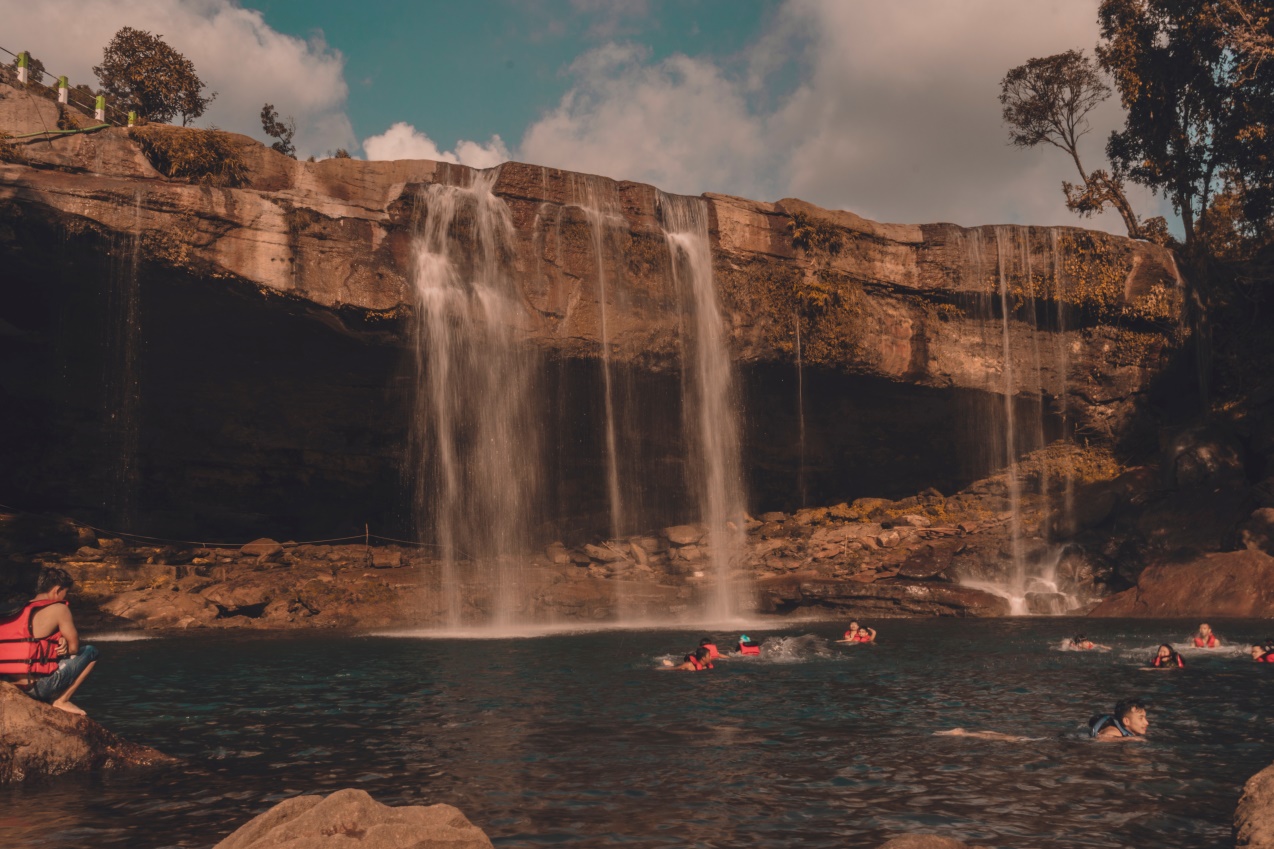 STTNE – 01 (3 NIGHTS / 4 DAYS)KAZIRANGA 2N – GUWAHATI 1NRRRRRKKDDDay 01: Guwahati – Kaziranga National Park (220 kms / 5 hrs.)On arrival at Guwahati Airport / Railway Station meet by our driver & transfer to Kaziranga National Park, the home of “One Horned Rhinoceros”, Check in at your hotel. Evening is free for leisure. Overnight stay at Kaziranga.Day 02: Kaziranga National ParkEarly morning explores any one zone of Kaziranga National Park on back of Elephant. Apart from the Rhino, other species found are Hog Deer, Swamp Deer, Wild Buffalo, Elephants and if you are lucky then tiger also. It is also home to pelicans, storks and darters as there are a number of water bodies inside the Park. Return to the resort for breakfast. Mid-morning at leisure. In the afternoon enjoy jeep safari through the National Park. Return to the hotel. Overnight stay at Kaziranga.Important note:Elephant rides are all regulated and controlled by the forest Dept. Govt. of Assam. We do not have any control on the booking. Elephant rides & Jeep safari are subject to availability only.Day 03: Kaziranga National Park – Guwahati (220 kms / 5 hrs.)After breakfast drive to Guwahati. Arrive and check in at your hotel. In evening we suggest an optional tour of Golden sunset cruise on the Brahmaputra (Direct Payment by own). Overnight stay at Guwahati.Day 04: Hotel – Guwahati Airport / Rly Station After breakfast visit Kamakhya Temple (Notes -Timing 08:00 A.M till 01:00 P.M & 3:00 P.M till its gets dark). Transfer to Guwahati Airport / Railway Station for your onward journey.Note: Temple visit will depend on your departure time. It May be done on previous day.TOUR COST PER PERSON IN INRNote: We provide 1 Dzire for 02-03 Pax, 1 Innova for 04-06 Pax and 1 Tempo Traveller for 08 Pax and 10 Pax (No. of Pax mentioned includes child also). In case the number of heads increases, then the guest will have to take another vehicle for which supplement charges would be applicable. Maximum Kilometer allowance/blockage will be 700 Km for above mentioned itinerary only.Elephant safari entirely depends on the sole discretion of the Park Authority depending upon the weather/flood condition, even if the park remains open, and subject to availability only.We provide Innova Crysta in our Premium + Packages. HOTELS USED IN THE PACKAGEHOTEL CATEGORY DETAILS:Premium+ Packages	: Best Available Hotel with Breakfast.Premium Packages	: 4* Deluxe Hotel with Breakfast.Luxury Packages		: 4* Equivalent Hotel with Breakfast. Superior Packages	: 3* Hotel with Breakfast. Economy Packages	: Standard Hotel with Breakfast.CLICK TO GO BACK TO INDEXSTTNE – 02 (3 NIGHTS / 4 DAYS)SHILLONG – 3N?Day 01: Guwahati Airport / Rly Station – Shillong (100 kms / 03 hrs.)On arrival at Guwahati Airport / Railway Station & transfer to Shillong (4,900 ft.), called 'Scotland of the East". Enroute visit Umium Lake, a majestic placid lake with its surrounding sylvan hills. On arrival at Shillong, check in at your hotel. Overnight stay at Shillong. Day 02: Excursion to Cherrapunjee (60 kms / 2 hrs. One Way)After early breakfast drive to Cherrapunjee (4,400 ft.), the wettest place in the world. You will see the beautiful waterfall known as Nohkalikai. You can also explore the caves known as Mawsmai. Evening return to Shillong, enroute visit Elephanta falls and Shillong peak for some breathtaking views. Overnight stay at Shillong. Day 03: Shillong SightseeingAfter breakfast visit Don Bosco Museum, Ward’s Lake, Botanical Garden and Lady Hydari Park. Evening is free for personal activities. Overnight stay at Shillong. Day 04: Shillong – Guwahati Airport / Rly Station (100 kms / 03 hrs.)After breakfast check out from the hotel & transfer to Guwahati Airport / Railway Station for your onward journey.TOUR COST PER PERSON IN INRNote: We provide 1 Dzire for 02-03 Pax, 1 Innova for 04-06 Pax and 1 Tempo Traveller for 08-10 Pax (No. of Pax mentioned includes child also). In case the number of heads increases, then the guest will have to take another vehicle for which supplement charges would be applicable. Maximum Kilometer allowance/blockage will be 600 Km for above mentioned itinerary only.We provide Innova Crysta in our Premium + Packages. HOTELS USED IN THE PACKAGEHotel Category Details:Premium+ Packages	: Best Available Hotel with Breakfast.Premium Packages	: 4* Deluxe Hotel with Breakfast.Luxury Packages		: 4* Equivalent Hotel with Breakfast. Superior Packages	: 3* Hotel with Breakfast. Economy Packages	: Standard Hotel with Breakfast.CLICK TO GO BACK TO INDEXSTTNE – 03 (3 NIGHTS / 4 DAYS)SHILLONG 2N – GUWAHATI 1N?Day 01: Guwahati Airport / Rly Station – Shillong (100 kms / 03 hrs.)On arrival at Guwahati Airport / Railway Station & transfer to Shillong (4,900 ft.), called ‘Scotland of the East”. Enroute visit Umium Lake, a majestic placid lake with its surrounding sylvan hills. On arrival at Shillong, check in at your hotel. Overnight stay at Shillong. Day 02: Excursion to Cherrapunjee (60 kms / 2 hrs.)After early breakfast drive to Cherrapunjee (4,400 ft.), the wettest place in the world. You will see the beautiful waterfall known as Nohkalikai. You can also explore the caves known as Mawsmai. Evening return to Shillong, enroute visit Elephanta falls and Shillong peak for some breathtaking views. Overnight stay at Shillong.  Day 03: Shillong Sightseeing – Guwahati (100 kms / 03 hrs.)After breakfast visit Don Bosco Museum & Ward’s Lake. After that drive to Guwahati. Arrive and check in at your hotel. In evening we suggest an optional tour of Golden sunset cruise on the Brahmaputra (Direct Payment by own). Overnight stay at Guwahati.Day 04: Hotel – Guwahati Airport / Rly Station After breakfast visit Kamakhya Temple (Notes -Timing 08:00 A.M till 01:00 P.M & 3:00 P.M till its gets dark). Transfer to Guwahati Airport / Railway Station for your onward journey.Note: Temple visit will depend on your departure time. It May be done on previous day.TOUR COST PER PERSON IN INRNote: We provide 1 Dzire for 02-03 Pax, 1 Innova for 04-06 Pax and 1 Tempo Traveller for 08-10 Pax (No. of Pax mentioned includes child also). In case the number of heads increases, then the guest will have to take another vehicle for which supplement charges would be applicable. Maximum Kilometer allowance/blockage will be 700 Km for above mentioned itinerary only.We provide Innova Crysta in our Premium + Packages. HOTELS USED IN THE PACKAGEHotel Category Details:Premium+ Packages	: Best Available Hotel with Breakfast.Premium Packages	: 4* Deluxe Hotel with Breakfast.Luxury Packages		: 4* Equivalent Hotel with Breakfast. Superior Packages	: 3* Hotel with Breakfast. Economy Packages	: Standard Hotel with Breakfast.CLICK TO GO BACK TO INDEXSTTNE – 04 (4 NIGHTS / 5 DAYS)KAZIRANGA 2N – SHILLONG 2N?Day 01: Guwahati Airport / Rly Station – Kaziranga National Park (220 kms / 5 hrs.)On arrival at Guwahati Airport / Railway Station & transfer to Kaziranga National Park, the home of “One Horned Rhinoceros”, Check in at your hotel. Evening is free for leisure. Overnight stay at Kaziranga.Day 02: Kaziranga National ParkEarly morning explores any one zone of Kaziranga National Park on back of Elephant. Apart from the Rhino, other species found are Hog Deer, Swamp Deer, Wild Buffalo, Elephants and if you are lucky then tiger also. It is also home to pelicans, storks and darters as there are a number of water bodies inside the Park. Return to the resort for breakfast. In the afternoon enjoy jeep safari through the National Park. Return to the hotel. Overnight stay at Kaziranga.Important note:Elephant rides are all regulated and controlled by the forest Dept. Govt. of Assam. We do not have any control on the booking. Elephant rides & Jeep safari are subject to availability only.Day 03: Kaziranga National Park – Shillong (295 kms / 7 hrs.)After breakfast proceed for Shillong (4,900 ft.), called ‘Scotland of the East”. Enroute visit Umium Lake, a majestic placid lake with its surrounding sylvan hills. On arrival at Shillong, check in at your hotel. Back to the hotel. Overnight stay at Shillong.Day 04: Excursion to Cherrapunjee (60 kms / 2 hrs.)After early breakfast drive to Cherrapunjee (4,400 ft.), the wettest place in the world. You will see the beautiful waterfall known as Nohkalikai. You can also explore the caves known as Mawsmai. Evening return to Shillong, enroute visit Elephanta falls and Shillong peak for some breathtaking views. Overnight stay at Shillong. Day 05: Shilong – Guwahati Airport / Rly Station (100 kms / 3 hrs.)After breakfast check out from the hotel & transfer to Guwahati Airport / Railway Station for your onward journey.TOUR COST PER PERSON IN INRNote: We provide 1 Dzire for 02-03 Pax, 1 Innova for 04-06 Pax and 1 Tempo Traveller for 08-10 Pax (No. of Pax mentioned includes child also). In case the number of heads increases, then the guest will have to take another vehicle for which supplement charges would be applicable. Maximum Kilometer allowance/blockage will be 1000 Km for above mentioned itinerary only.Elephant safari entirely depends on the sole discretion of the Park Authority depending upon the weather/flood condition, even if the park remains open, and subject to availability only.We provide Innova Crysta in our Premium + Packages. HOTELS USED IN THE PACKAGEHotel Category Details:Premium+ Packages	: Best Available Hotel with Breakfast.Premium Packages	: 4* Deluxe Hotel with Breakfast.Luxury Packages		: 4* Equivalent Hotel with Breakfast. Superior Packages	: 3* Hotel with Breakfast. Economy Packages	: Standard Hotel with Breakfast.CLICK TO GO BACK TO INDEXSTTNE – 05 (4 Nights / 5 Days)Shillong 3N – Guwahati 1N?Day 01: Guwahati Airport / Rly Station – Shillong (100 kms / 3 hrs.)On arrival at Guwahati Airport / Railway Station & transfer to Shillong (4,900 ft.), called ‘Scotland of the East” (100 kms 3 hrs). Enroute visit Umium Lake, a majestic placid lake with its surrounding sylvan hills. On arrival at Shillong, check in at your hotel. Overnight stay at Shillong. Day 02: Excursion to Cherrapunjee (60 kms / 2 hrs.)After early breakfast drive to Cherrapunjee (4,400 ft.), the wettest place in the world. You will see the beautiful waterfall known as Nohkalikai. You can also explore the caves known as Mawsmai. Evening return to Shillong, enroute visit Elephanta falls and Shillong peak for some breathtaking views. Overnight stay at Shillong. Day 03: Excursion to Dawki & Mawlynnong (120 kms / 4 hrs.)After early breakfast drive to Dawki, a small town near India Bangladesh border. Enjoy breathtaking view of the Umangot River. Later proceed to Mawlynnong – “Asia’s Cleanest Village”. Mawlynnong offers many interesting sights such as the living root bridge and another strange natural phenomenon of a boulder balancing on another small rock. Evening drive back to Shillong. Stay overnight at your hotel in Shillong.Day 04: Shillong Sightseeing – Guwahati (100 kms / 3 hrs.)After breakfast visit Don Bosco Museum & Ward’s Lake. After that drive to Guwahati. Arrive and check in at hotel. In evening we suggest an optional tour of Golden sunset cruise on the Brahmaputra (Direct Payment by own). Overnight stay at Guwahati.Day 05: Hotel – Guwahati Airport / Rly Station After breakfast visit Kamakhya Temple (Notes -Timing 08:00 A.M till 01:00 P.M & 3:00 P.M till its gets dark). Transfer to Guwahati Airport / Railway Station for your onward journey.Note: Temple visit will depend on your departure time. It May be done on previous day.TOUR COST PER PERSON IN INRNote: We provide 1 Dzire for 02-03 Pax, 1 Innova for 04-06 Pax and 1 Tempo Traveller for 08-10 Pax (No. of Pax mentioned includes child also). In case the number of heads increases, then the guest will have to take another vehicle for which supplement charges would be applicable. Maximum Kilometer allowance/blockage will be 800 Km for above mentioned itinerary only.We provide Innova Crysta in our Premium + Packages. HOTELS USED IN THE PACKAGEHotel Category Details:Premium+ Packages	: Best Available Hotel with Breakfast.Premium Packages	: 4* Deluxe Hotel with Breakfast.Luxury Packages		: 4* Equivalent Hotel with Breakfast. Superior Packages	: 3* Hotel with Breakfast. Economy Packages	: Standard Hotel with Breakfast.CLICK TO GO BACK TO INDEXSTTNE – 06 (4 NIGHTS / 5 DAYS)SHILLONG – 4NDay 01: Guwahati Airport / Rly Station – Shillong (100 kms / 03 hrs.)On arrival at Guwahati Airport / Railway Station & transfer to Shillong (4,900 ft.), called ‘Scotland of the East”. Enroute visit Umium Lake, a majestic placid lake with its surrounding sylvan hills. On arrival at Shillong, check in at your hotel. Overnight stay at Shillong. Day 02: Excursion to Cherrapunjee (60 kms / 2-3 hrs. One Way)After early breakfast drive to Cherrapunjee (4,400 ft.), the wettest place in the world. You will see the beautiful waterfall known as Nohkalikai. You can also explore the caves known as Mawsmai. Evening return to Shillong, enroute visit Elephanta falls and Shillong peak for some breathtaking views. Overnight stay at Shillong. Day 03: Excursion to Jowai (110 kms / 4-5 hrs. One Way)After early breakfast start full day excursion to Jowai, headquarters of the Jaintia Hills district is situated 66 kms away from Shillong, along the Shillong-Silchar national highway. A picturesque town circled by the majestic Myntdu River. Jowai was the summer capital of the Jaintia Kings, of Sutnga State.  You will visit India’s most magical waterfall – Krang Suri, Meghalaya. A moment of silence to acknowledge how beautiful this waterfall is! Later drive to Tryshi Waterfalls, A bridge connects the waterfall’s surroundings with an expanse of green paddy fields. A breathtaking panoramic view of the Pynthor Nein is visible from the bridge. Next you will stop at Thadlaskein Lake where you can enjoy boating. Afternoon proceed to The Nartiang menhir measure 27 feet in height above the ground, 6 feet in breadth and 2 feet 6 inches in thickness. The monoliths represent the megalithic culture of the Hynniewtrep people. A 500 Years old temple of Durga is another attraction at Nartiang. Evening back to Shillong. Overnight stay at Shillong.Day 04: Excursion to Dawki & Mawlynnong (120 kms / 4 hrs. one way)After early breakfast drive to Dawki, a small town near India Bangladesh border. Enjoy breathtaking view of the Umangot River. Later proceed to Mawlynnong – “Asia’s Cleanest Village”. Mawlynnong offers many interesting sights such as the living root bridge and another strange natural phenomenon of a boulder balancing on another small rock. Evening drive back to Shillong. Stay overnight at your hotel in Shillong.Note - It is advisable to carry packed lunch.Day 05: Shillong – Guwahati Airport / Rly Station (100 kms / 03 hrs.)After breakfast check out from the hotel & transfer to Guwahati Airport / Railway Station for your onward journey.(Shillong local half day sightseeing can be done provided you have early morning arrival or late evening departure flight / train only)TOUR COST PER PERSON IN INRNote: We provide 1 Dzire for 02-03 Pax, 1 Innova for 04-06 Pax and 1 Tempo Traveller for 08-10 Pax (No. of Pax mentioned includes child also). In case the number of heads increases, then the guest will have to take another vehicle for which supplement charges would be applicable. Maximum Kilometer allowance/blockage will be 600 Km for above mentioned itinerary only.We provide Innova Crysta in our Premium + Packages. HOTELS USED IN THE PACKAGEHotel Category Details:Premium+ Packages	: Best Available Hotel with Breakfast.Premium Packages	: 4* Deluxe Hotel with Breakfast.Luxury Packages		: 4* Equivalent Hotel with Breakfast. Superior Packages	: 3* Hotel with Breakfast. Economy Packages	: Standard Hotel with Breakfast.CLICK TO GO BACK TO INDEXSTTNE– 07 (4 NIGHTS / 5 DAYS)SHILLONG 2N – GUWAHATI 2N ?Day 01: Guwahati Airport / Rly Station – Shillong (100 kms / 3 hrs.)On arrival at Guwahati Airport / Railway Station & transfer to Shillong (4,900 ft.), called 'Scotland of the East" (100 kms 3 hrs). Enroute visit Umium Lake, a majestic placid lake with its surrounding sylvan hills. On arrival at Shillong, check in at your hotel. Overnight stay at Shillong. Day 02: Excursion to Cherrapunjee (60 kms / 2 hrs.)After early breakfast drive to Cherrapunjee (4,400 ft.), the wettest place in the world. You will see the beautiful waterfall known as Nohkalikai. You can also explore the caves known as Mawsmai. Evening return to Shillong, enroute visit Elephanta falls and Shillong peak for some breathtaking views. Overnight stay at Shillong. Day 03: Shillong Sightseeing – Guwahati (100 kms / 3 hrs.)After breakfast visit Don Bosco Museum & Ward’s Lake. After that drive to Guwahati. Arrive and check in at hotel. In evening we suggest an optional tour of Golden sunset cruise on the Brahmaputra (Direct Payment by own). Overnight stay at Guwahati.Day 04: Guwahati Local SightseeingAfter breakfast out to visit Kamakhya Temple, Tirupati Balaji Temple, Nabagraha Temple, Assam State Museum (Closed on Monday), State Zoo cum Botanical Garden, Regional Science Centre and Sukreswar Temple (The 6th Jyotirlinga of Shiva). Overnight stay at Guwahati.Day 05: Hotel – Guwahati Airport / Rly Station After breakfast check out from hotel & transfer to Guwahati Airport / Railway Station for your onward journey.TOUR COST PER PERSON IN INRNote: We provide 1 Dzire for 02-03 Pax, 1 Innova for 04-06 Pax and 1 Tempo Traveller for 08-10 Pax (No. of Pax mentioned includes child also). In case the number of heads increases, then the guest will have to take another vehicle for which supplement charges would be applicable. Maximum Kilometer allowance/blockage will be 650 Km for above mentioned itinerary only.We provide Innova Crysta in our Premium + Packages. HOTELS USED IN THE PACKAGEHotel Category Details:Premium+ Packages	: Best Available Hotel with Breakfast.Premium Packages	: 4* Deluxe Hotel with Breakfast.Luxury Packages		: 4* Equivalent Hotel with Breakfast. Superior Packages	: 3* Hotel with Breakfast. Economy Packages	: Standard Hotel with Breakfast.CLICK TO GO BACK TO INDEXSTTNE – 08 (5 NIGHTS / 6 DAYS)KAZIRANGA 2N – SHILLONG 2N – GUWAHATI 1N ?Day 01: Guwahati Airport / Rly Station – Kaziranga National Park (220 kms / 5 hrs.)On arrival at Guwahati Airport / Railway Station & transfer to Kaziranga National Park, the home of “One Horned Rhinoceros”, Check in at your hotel. Evening is free for leisure. Overnight stay at Kaziranga.Day 02: Kaziranga National ParkEarly morning explores any one zone of Kaziranga National Park on back of Elephant. Apart from the Rhino, other species found are Hog Deer, Swamp Deer, Wild Buffalo, Elephants and if you are lucky then tiger also. It is also home to pelicans, storks and darters as there are a number of water bodies inside the Park. Return to the resort for breakfast. In the afternoon enjoy jeep safari through the National Park. Return to the hotel. Overnight stay at Kaziranga.Important note:Elephant rides are all regulated and controlled by the forest Dept. Govt. of Assam. We do not have any control on the booking. Elephant rides & Jeep safari are subject to availability only.Day 03: Kaziranga National Park – Shillong (295 kms / 7 hrs.)After breakfast proceed for Shillong (4,900 ft.), called ‘Scotland of the East”. Enroute visit Umium Lake, a majestic placid lake with its surrounding sylvan hills. On arrival at Shillong, check in at your hotel. Evening is free for leisure. Overnight stay at Shillong.Day 04: Excursion to Cherrapunjee (60 kms / 2 hrs. one way)After early breakfast drive to Cherrapunjee (4,400 ft.), the wettest place in the world. You will see the beautiful waterfall known as Nohkalikai. You can also explore the caves known as Mawsmai. Evening return to Shillong, enroute visit Elephanta falls and Shillong peak for some breathtaking views. Overnight stay at Shillong. Day 05: Shillong Sightseeing – Guwahati (100 kms / 3 hrs.)After breakfast visit Don Bosco Museum & Ward’s Lake. After that drive to Guwahati. Arrive and check in at hotel. In evening we suggest an optional tour of Golden sunset cruise on the Brahmaputra (Direct Payment by own). Overnight stay at Guwahati.Day 06: Hotel – Guwahati Airport / Rly Station After breakfast visit Kamakhya Temple (Notes -Timing 08:00 A.M till 01:00 P.M & 3:00 P.M till its gets dark). Transfer to Guwahati Airport / Railway Station for your onward journey.Note: Temple visit will depend on your departure time. It May be done on previous day.TOUR COST PER PERSON IN INRNote: We provide 1 Dzire for 02-03 Pax, 1 Innova for 04-06 Pax and 1 Tempo Traveller for 08 Pax and 10 Pax (No. of Pax mentioned includes child also). In case the number of heads increases, then the guest will have to take another vehicle for which supplement charges would be applicable. Maximum Kilometer allowance/blockage will be 1150 Km for above mentioned itinerary only.Elephant safari entirely depends on the sole discretion of the Park Authority depending upon the weather/flood condition, even if the park remains open, and subject to availability only.We provide Innova Crysta in our Premium + Packages. HOTELS USED IN THE PACKAGEHotel Category Details:Premium+ Packages	: Best Available Hotel with Breakfast.Premium Packages	: 4* Deluxe Hotel with Breakfast.Luxury Packages		: 4* Equivalent Hotel with Breakfast. Superior Packages	: 3* Hotel with Breakfast. Economy Packages	: Standard Hotel with Breakfast.CLICK TO GO BACK TO INDEXSTTNE 09 – (05 NIGHTS / 06 DAYS)SHILLONG 3N – GUWAHATI 2N?Day 01: Guwahati Airport / Rly Station – Shillong (100 kms / 3 hrs.)On arrival at Guwahati Airport / Railway Station & transfer to Shillong (4,900 ft.), called 'Scotland of the East" (100 kms 3 hrs). Enroute visit Umium Lake, a majestic placid lake with its surrounding sylvan hills. On arrival at Shillong, check in at your hotel. Overnight stay at Shillong. Day 02: Excursion to Cherrapunjee (60 kms / 2 hrs. one way)After early breakfast drive to Cherrapunjee (4,400 ft.), the wettest place in the world. You will see the beautiful waterfall known as Nohkalikai. You can also explore the caves known as Mawsmai. Evening return to Shillong, enroute visit Elephanta falls and Shillong peak for some breathtaking views. Overnight stay at Shillong. Day 03: Excursion to Dawki & Mawlynnong (120 kms / 4 hrs.)After early breakfast drive to Dawki, a small town near India Bangladesh border. Enjoy breathtaking view of the Umangot River. Later proceed to Mawlynnong – “Asia’s Cleanest Village”. Mawlynnong offers many interesting sights such as the living root bridge and another strange natural phenomenon of a boulder balancing on another small rock. Evening drive back to Shillong. Stay overnight at your hotel in Shillong.Day 04: Shillong Sightseeing – Guwahati (100 kms / 3 hrs.)After breakfast visit Don Bosco Museum & Ward’s Lake. After that drive to Guwahati. Arrive and check in at hotel. In evening we suggest an optional tour of Golden sunset cruise on the Brahmaputra (Direct Payment by own). Overnight stay at Guwahati.Day 05: Guwahati Local SightseeingAfter breakfast out to visit Kamakhya Temple, Tirupati Balaji Temple, Nabagraha Temple, Assam State Museum (Closed on Monday), State Zoo cum Botanical Garden, Regional Science Centre and Sukreswar Temple (The 6th Jyotirlinga of Shiva). Overnight stay at Guwahati.Day 06: Hotel – Guwahati Airport / Rly Station After breakfast check out from hotel & transfer to Guwahati Airport / Railway Station for your onward journey.TOUR COST PER PERSON IN INRNote: We provide 1 Dzire for 02-03 Pax, 1 Innova for 04-06 Pax and 1 Tempo Traveller for 08-10 Pax (No. of Pax mentioned includes child also). In case the number of heads increases, then the guest will have to take another vehicle for which supplement charges would be applicable. Maximum Kilometer allowance/blockage will be 700 Km for above mentioned itinerary only.We provide Innova Crysta in our Premium + Packages. HOTELS USED IN THE PACKAGEHotel Category Details:Premium+ Packages	: Best Available Hotel with Breakfast.Premium Packages	: 4* Deluxe Hotel with Breakfast.Luxury Packages		: 4* Equivalent Hotel with Breakfast. Superior Packages	: 3* Hotel with Breakfast. Economy Packages	: Standard Hotel with Breakfast.CLICK TO GO BACK TO INDEXSTTNE – 10 (6 NIGHTS / 7 DAYS)SHILLONG 2N  - KAZIRANGA 2N – GUWAHATI 2N ?Day 01: Guwahati Airport / Rly Station – Shillong (100 kms / 03 hrs.)On arrival at Guwahati Airport / Railway Station & transfer to Shillong (4,900 ft.), called 'Scotland of the East". Enroute visit Umium Lake, a majestic placid lake with its surrounding sylvan hills. On arrival at Shillong, check in at your hotel. Overnight stay at Shillong. Day 02: Excursion to Cherrapunjee (60 kms / 2 hrs. one way)After early breakfast drive to Cherrapunjee (4,400 ft.), the wettest place in the world. You will see the beautiful waterfall known as Nohkalikai. You can also explore the caves known as Mawsmai. Evening return to Shillong, enroute visit Elephanta falls and Shillong peak for some breathtaking views. Overnight stay at ShillongDay 03: Shillong sightseeing - Kaziranga National Park (295 kms / 7 hrs.)After breakfast visit Don Bosco Museum & Ward’s Lake. Later transfer to Kaziranga National Park, the home of “One Horned Rhinoceros”, Check in at your hotel. Evening is free for leisure. Overnight stay at KazirangaDay 04: Kaziranga National ParkEarly morning explores any one zone of Kaziranga National Park on back of Elephant. Apart from the Rhino, other species found are Hog Deer, Swamp Deer, Wild Buffalo, Elephants and if you are lucky then tiger also. It is also home to pelicans, storks and darters as there are a number of water bodies inside the Park. Return to the resort for breakfast. In the afternoon enjoy jeep safari through the National Park. Return to the hotel. Overnight stay at Kaziranga.Important note:Elephant rides are all regulated and controlled by the forest Dept. Govt. of Assam. We do not have any control on the booking. Elephant rides & Jeep safari are subject to availability only.Day 05: Kaziranga National Park – Guwahati (220 kms / 5 hrs.)After breakfast drive to Guwahati. Arrive and check in at hotel. In evening we suggest an optional tour of Golden sunset cruise on the Brahmaputra (Direct Payment by own). Overnight stay at Guwahati.Day 06: Guwahati Local SightseeingAfter breakfast visit Kamakhya Temple door open for devotees. 08:00 A.M till 01:00 P.M & 3:00 P.M till its gets dark, Tirupati Balaji Temple, Nabagraha Temple, Assam State Museum (Closed on Monday), State Zoo cum Botanical Garden, Regional Science Centre and Sukreswar Temple (The 6th Jyotirlinga of Shiva). Evening free for personal activities.  Overnight stay at Guwahati.Day 07: Hotel – Guwahati Airport / Rly Station After breakfast check out from hotel & transfer to Guwahati Airport / Railway Station for your onward journey.TOUR COST PER PERSON IN INRNote: We provide 1 Dzire for 02-03 Pax, 1 Innova for 04-06 Pax and 1 Tempo Traveller for 08-10 Pax (No. of Pax mentioned includes child also). In case the number of heads increases, then the guest will have to take another vehicle for which supplement charges would be applicable. Maximum Kilometer allowance/blockage will be 1250 Km for above mentioned itinerary only.Elephant safari entirely depends on the sole discretion of the Park Authority depending upon the weather/flood condition, even if the park remains open, and subject to availability only.We provide Innova Crysta in our Premium + Packages. HOTELS USED IN THE PACKAGEHotel Category Details:Premium+ Packages	: Best Available Hotel with Breakfast.Premium Packages	: 4* Deluxe Hotel with Breakfast.Luxury Packages		: 4* Equivalent Hotel with Breakfast. Superior Packages	: 3* Hotel with Breakfast. Economy Packages	: Standard Hotel with Breakfast.CLICK TO GO BACK TO INDEXSTTNE – 11 (6 NIGHTS / 7 DAYS)SHILLONG 2N – CHERRAPUNJEE 2N – GUWAHATI 2NDay 01: Guwahati Airport / Rly Station – Shillong (100 kms / 03 hrs.)On arrival at Guwahati Airport / Railway Station & transfer to Shillong (4,900 ft.), called ‘Scotland of the East”. Enroute visit Umium Lake, a majestic placid lake with its surrounding sylvan hills. On arrival at Shillong, check in at your hotel. Overnight stay at Shillong. Day 02: Shillong SightseeingAfter breakfast visit Don Bosco Museum, Ward’s Lake, Botanical Garden and Lady Hydari Park. Evening is free for personal activities. Overnight stay at Shillong. Day 03: Shillong – Cherrapunjee (60 kms / 4 hrs. one way)After breakfast drive to Cherrapunjee (4,400 ft.), the wettest place in the world. On the way enjoy Mawkdok Valley, Nohkalikai falls, Dainthelen Falls and Ramkrishna Mission (drive pass). On arrival at Cherrapunjee, check in at your hotel. Overnight stay at Cherrapunjee. Day 04: Cherrapunjee Local SightseeingAfter breakfast we get ready for a half day trek to visit the Double Decker Living Root Bridge deep inside the jungle. It will take 3 to 4 hrs (depending on the physical fitness of the person). Afternoon visit Nohsngithiang Falls (also known as the Seven Sisters Waterfalls or Mawsmai Falls), Mawsmai Cave, Koh Ram Hah and Ecopark. Evening back to the hotel. Overnight stay at Cherrapunjee.Day 05: Cherrapunjee – Guwahati (160 kms / 6 hrs.)After breakfast drive to Guwahati, enroute visit Elephanta falls and Shillong peak for some breathtaking views. Arrive and check in at hotel. Evening visit ‘Kalakshetra’, a place where Assamese history and culture. Return to hotel. Overnight stay at Guwahati.Day 06: Guwahati Local SightseeingAfter breakfast out to visit Kamakhya Temple, Tirupati Balaji Temple, Nabagraha Temple, Assam State Museum, State Zoo cum Botanical Garden, Regional Science Centre and Sukreswar Temple (The 6th Jyotirlinga of Shiva). Afternoon we suggest an optional tour of Golden sunset cruise on the Brahmaputra (Direct Payment by own). Overnight stay at Guwahati.Day 07: Hotel – Guwahati Airport / Rly StationAfter breakfast check out from hotel & transfer to Guwahati Airport / Railway Station for your onward journey.TOUR COST PER PERSON IN INRNote: We provide 1 Dzire for 02-03 Pax, 1 Innova for 04-06 Pax and 1 Tempo Traveller for 08-10 Pax (No. of Pax mentioned includes child also). In case the number of heads increases, then the guest will have to take another vehicle for which supplement charges would be applicable. Maximum Kilometer allowance/blockage will be 800 Km for above mentioned itinerary only.We provide Innova Crysta in our Premium + Packages. HOTELS USED IN THE PACKAGENote: Due to remote location and limited options in Cherrapunjee (Sohra) we use properties as per their service. Mostly properties are not categorised as 3 /4 *. One cannot compare the properties with that of Guwahati & Shillong.Hotel Category Details:Premium+ Packages	: Best Available Hotel with Breakfast.Premium Packages	: 4* Deluxe Hotel with Breakfast.Luxury Packages		: 4* Equivalent Hotel with Breakfast. Superior Packages	: 3* Hotel with Breakfast. Economy Packages	: Standard Hotel with Breakfast.CLICK TO GO BACK TO INDEXSTTNE – 12 (6 NIGHTS / 7 DAYS)KAZIRANGA 2N – SHILLONG 3N – GUWAHATI 1N  ?Day 01: Guwahati Airport / Rly Station – Kaziranga National Park (220 kms / 5 hrs.)On arrival at Guwahati Airport / Railway Station & transfer to Kaziranga National Park, the home of “One Horned Rhinoceros”, Check in at your hotel. Evening is free for leisure. Overnight stay at Kaziranga.Day 02: Kaziranga National ParkEarly morning explores any one zone of Kaziranga National Park on back of Elephant. Apart from the Rhino, other species found are Hog Deer, Swamp Deer, Wild Buffalo, Elephants and if you are lucky then tiger also. It is also home to pelicans, storks and darters as there are a number of water bodies inside the Park. Return to the resort for breakfast. In the afternoon enjoy jeep safari through the National Park. Return to the hotel. Overnight stay at Kaziranga.Day 03: Kaziranga National Park – Shillong (295 kms / 7 hrs.)After breakfast proceed for Shillong (4,900 ft.), called 'Scotland of the East". Enroute visit Umium Lake, a majestic placid lake with its surrounding sylvan hills. On arrival at Shillong, check in to hotel. Evening is free for leisure. Overnight stay at Shillong.Important note:Elephant rides are all regulated and controlled by the forest Dept. Govt. of Assam. We do not have any control on the booking. Elephant rides & Jeep safari are subject to availability only.Day 04: Excursion to Cherrapunjee (60 kms / 2 hrs. one way)After early breakfast drive to Cherrapunjee (4,400 ft.), the wettest place in the world. You will see the beautiful waterfall known as Nohkalikai. You can also explore the caves known as Mawsmai. Evening return to Shillong, enroute visit Elephanta falls and Shillong peak for some breathtaking views. Overnight stay at Shillong. Day 05: Excursion to Dawki & Mawlynnong (120 kms / 4 hrs. one way)After early breakfast drive to Dawki, a small town near India Bangladesh border. Enjoy breathtaking view of the Umangot River. Later proceed to Mawlynnong – “Asia’s Cleanest Village”. Mawlynnong offers many interesting sights such as the living root bridge and another strange natural phenomenon of a boulder balancing on another small rock. Evening drive back to Shillong. Stay overnight at your hotel in Shillong.Day 06: Shillong Sightseeing – Guwahati (100 kms / 3 hrs.)After breakfast visit Don Bosco Museum & Ward’s Lake. After that drive to Guwahati. Arrive and check in at hotel. In evening we suggest an optional tour of Golden sunset cruise on the Brahmaputra (Direct Payment by own). Overnight stay at Guwahati.Day 07: Hotel – Guwahati Airport / Rly Station After breakfast visit Kamakhya Temple (Notes -Timing 08:00 A.M till 01:00 P.M & 3:00 P.M till its gets dark). Transfer to Guwahati Airport / Railway Station for your onward journey.Note: Temple visit will depend on your departure time. It May be done on previous day.TOUR COST PER PERSON IN INRNote: We provide 1 Dzire for 02-03 Pax, 1 Innova for 04-06 Pax and 1 Tempo Traveller for 08-10 Pax (No. of Pax mentioned includes child also). In case the number of heads increases, then the guest will have to take another vehicle for which supplement charges would be applicable. Maximum Kilometer allowance/blockage will be 1450 Km for above mentioned itinerary only.Elephant safari entirely depends on the sole discretion of the Park Authority depending upon the weather/flood condition, even if the park remains open, and subject to availability only.We provide Innova Crysta in our Premium + Packages. HOTELS USED IN THE PACKAGEHotel Category Details:Premium+ Packages	: Best Available Hotel with Breakfast.Premium Packages	: 4* Deluxe Hotel with Breakfast.Luxury Packages		: 4* Equivalent Hotel with Breakfast. Superior Packages	: 3* Hotel with Breakfast. Economy Packages	: Standard Hotel with Breakfast.CLICK TO GO BACK TO INDEXSTTNE – 13 (6 NIGHTS / 7 DAYS)SHILLONG 3N – CHERRAPUNJEE 2N – GUWAHATI 1NDay 01: Guwahati Airport / Rly Station – Shillong (100 KM | 3 HRS)On arrival at Guwahati Airport / Railway Station & transfer to Shillong, which is also called the 'Scotland of the East". On the way visit the majestic Umium Lake (Barapani). You may do the water sports here (Optional). On arrival at Shillong, check in at your hotel. Evening you can visit Police Bazaar which the biggest local market. Overnight stay at Shillong.Day 02: Shillong - Laitlum Canyons - Krang Suri Falls - Shillong (115 KM | 4 Hrs Per Way)After breakfast proceed to Laitlum Canyons for some breathtaking views. Then visit Krang Suri Falls. It is one of the best waterfalls in Meghalaya. You can also swim in a naturally formed pool here. You can also go behind the waterfall and see the water falling in front of you. After Lunch return back to Shillong. Overnight at Shillong.Day 03: Shillong – Mawsynram – Mawphlang Sacred Forest – Shillong ( 60 KM | 1.5 Hrs Per Way)After breakfast visit Mawsynram, which as per the new geological reports, receives the highest rainfall in the world. The area is known for its caves. Later visit Mawphlang Sacred Grove. It is one of the biggest Sacred Groves in Meghalaya. It is a well preserved forest by local community. Nothing can be taken out from the forest as this is being protected by the local deities. Visit Khasi model village. In the evening return to Shillong. Visit Elephanta Falls and Shillong Peak for some breathtaking views. Overnight stay at Shillong.Day 04: Shillong - Dawki - Mawlynnong Village - Cherrapunji ( 120 KM | 3 Hrs Per Way)After breakfast visit Mawlynnong Village the cleanest village in Asia. This cute and colorful little village is known for its cleanliness.  It is situated 90 kms. From Shillong and besides the picturesque village, offers many interesting sights such as the Living Root Bridge and the strange natural phenomenon of a boulder balancing on another rock. After that proceed to Dawki, Dawki is along the Indo-Bangladesh border. You can enjoy boating in the crystal clear waters of the Umgnot River. Evening proceed to Cherrapunjee. Overnight at Cherrapunjee. Day 05: Cherrapunjee Get up early to enjoy the mesmerizing mornings of Cherrapunjee. Visit Eco Park, Dainthlen Falls, Nohkalikai Falls, Nohsngithiang Falls (Seven Sisters Falls), Mawsmai Cave, Thangkharang Park. Overnight stay at Cherrapunjee.Optional Activity- Proceed for a full day trekking to the Double Decker Living Root Bridge at Nongriat Village. Need to trek approx. 3200 steps each way to the Double Decker Living Root Bridge. We can further trek down to the Rainbow Falls which take about 60 to 90 minutes from the Double Decker Living Root Bridge. Day 06: Cherrapunjee  - Guwahati (160 KM | 4.5 HRS)After breakfast proceed to Guwahati. Arrive and check in at hotel. Visit Srimanta Sankardev Kalakshetra a place where Assamese history and culture is presented, one may also visit the Assam Film Museum to know the History of Assamese Cinema. Visit GTAC Tea Lounge to enjoy a cup of finest Assam Tea and also carry some Tea back home. Here you will find the finest quality of Organic, CTC, Orthodox, Green Tea, White Tea, Purple Tea etc. Evening you may take a River Cruise (Direct Payment) on the mighty River Brahmaputra. You may also visit the local market. Assam is famous for Assam Silk particularly Golden Muga Silk, Assam Tea, Bamboo and Cane Products. Overnight stay at Guwahati.Day 07: Hotel – Guwahati Airport / Rly Station After breakfast visit Kamakhya Temple (Timing: 08:00 A.M till 01:00 P.M & 3:00 P.M till its gets dark). Transfer to Guwahati Airport / Railway Station for your onward journey.Note: In case of early morning departure, Kamakhya Temple might be covered the previous day instead of visiting Srimanta Sankardev Kalakshetra Museum. We suggest you to take an evening flight / train for departure, so that we can offer you few more sightseeing points on the day of departure. TOUR COST PER PERSON IN INRNote: We provide 1 Dzire for 02-03 Pax, 1 Innova for 04-06 Pax and 1 Tempo Traveller for 08-10 Pax (No. of Pax mentioned includes child also). In case the number of heads increases, then the guest will have to take another vehicle for which supplement charges would be applicable. Maximum Kilometer allowance/blockage will be 800 Km for above mentioned itinerary only.We provide Innova Crysta in our Premium + Packages. HOTELS USED IN THE PACKAGENote: Due to remote location and limited options in Cherrapunjee (Sohra) we use properties as per their service. Mostly properties are not categorised as 3 /4 *. One cannot compare the properties with that of Guwahati & Shillong.Hotel Category Details:Premium+ Packages	: Best Available Hotel with Breakfast.Premium Packages	: 4* Deluxe Hotel with Breakfast.Luxury Packages	: 4* Equivalent Hotel with Breakfast. Superior Packages	: 3* Hotel with Breakfast. Economy Packages	: Standard Hotel with Breakfast.CLICK TO GO BACK TO INDEXSTTNE - 14 (8 NIGHTS / 9 DAYS)
KAZIRANGA 2N – SHILLONG 3N – CHERAPUNJEE 2N – GUWAHATI 1NDay 01: Guwahati Airport / Rly Station – Kaziranga National Park (220 kms / 5 hrs.)On arrival at Guwahati Airport / Railway Station & transfer to Kaziranga National Park, the home of “One Horned Rhinoceros”, Check in at your hotel. Evening is free for leisure. Overnight stay at Kaziranga.Day 02: Kaziranga National ParkEarly morning explores any one zone of Kaziranga National Park on back of Elephant. Apart from the Rhino, other species found are Hog Deer, Swamp Deer, Wild Buffalo, Elephants and if you are lucky then tiger also. It is also home to pelicans, storks and darters as there are a number of water bodies inside the Park. Return to the resort for breakfast. In the afternoon enjoy jeep safari through the National Park. Return to the hotel. Overnight stay at Kaziranga.Important note:Elephant rides are all regulated and controlled by the forest Dept. Govt. of Assam. We do not have any control on the booking. Elephant rides & Jeep safari are subject to availability only.Day 03: Kaziranga National Park – Shillong (295 kms / 7 hrs.)After breakfast proceed for Shillong (4,900 ft.), called 'Scotland of the East". Enroute visit Umium Lake, a majestic placid lake with its surrounding sylvan hills. On arrival at Shillong, check in to hotel. Evening you can visit Police Bazaar which the biggest local market. Overnight stay at Shillong.Day 04: Shillong - Laitlum Canyons - Krang Suri Falls - Shillong (115 KM | 4 Hrs Per Way)After breakfast proceed to Laitlum Canyons for some breathtaking views. Then visit Krang Suri Falls. It is one of the best waterfalls in Meghalaya. You can also swim in a naturally formed pool here. You can also go behind the waterfall and see the water falling in front of you. After Lunch return back to Shillong. Overnight at Shillong.Day 05: Shillong – Mawsynram – Mawphlang Sacred Forest – Shillong ( 60 KM | 1.5 Hrs Per Way)After breakfast visit Mawsynram, which as per the new geological reports, receives the highest rainfall in the world. The area is known for its caves. Later visit Mawphlang Sacred Grove. It is one of the biggest Sacred Groves in Meghalaya. It is a well preserved forest by local community. Nothing can be taken out from the forest as this is being protected by the local deities. Visit Khasi model village. In the evening return to Shillong. Visit Elephanta Falls and Shillong Peak for some breathtaking views. Overnight stay at Shillong.Day 06: Shillong - Dawki - Mawlynnong Village - Cherrapunjee ( 120 KM | 3 Hrs Per Way)After breakfast visit Mawlynnong Village the cleanest village in Asia. This cute and colorful little village is known for its cleanliness.  It is situated 90 kms. From Shillong and besides the picturesque village, offers many interesting sights such as the Living Root Bridge and the strange natural phenomenon of a boulder balancing on another rock. After that proceed to Dawki, Dawki is along the Indo-Bangladesh border. You can enjoy boating in the crystal clear waters of the Umgnot River. Evening proceed to Cherrapunjee. Overnight at Cherrapunjee. Day 07: Cherrapunjee Local SightseeingGet up early to enjoy the mesmerizing mornings of Cherrapunjee. Visit Eco Park, Dainthlen Falls, Nohkalikai Falls, Nohsngithiang Falls (Seven Sisters Falls), Mawsmai Cave, Thangkharang Park. Overnight stay at Cherrapunjee.Optional Activity- Proceed for a full day trekking to the Double Decker Living Root Bridge at Nongriat Village. Need to trek approx. 3200 steps each way to the Double Decker Living Root Bridge. We can further trek down to the Rainbow Falls which take about 60 to 90 minutes from the Double Decker Living Root Bridge. Day 08: Cherrapunjee  - Guwahati (160 KM | 4.5 HRS)After breakfast proceed to Guwahati. Arrive and check in at hotel. Visit Srimanta Sankardev Kalakshetra a place where Assamese history and culture is presented, one may also visit the Assam Film Museum to know the History of Assamese Cinema. Visit GTAC Tea Lounge to enjoy a cup of finest Assam Tea and also carry some Tea back home. Here you will find the finest quality of Organic, CTC, Orthodox, Green Tea, White Tea, Purple Tea etc. Evening you may take a River Cruise (Direct Payment) on the mighty River Brahmaputra. You may also visit the local market. Assam is famous for Assam Silk particularly Golden Muga Silk, Assam Tea, Bamboo and Cane Products. Overnight stay at Guwahati.Day 09: Hotel – Guwahati Airport / Rly Station After breakfast visit Kamakhya Temple (Timing: 08:00 A.M till 01:00 P.M & 3:00 P.M till its gets dark). Transfer to Guwahati Airport / Railway Station for your onward journey.Note: In case of early morning departure, Kamakhya Temple might be covered the previous day instead of visiting Srimanta Sankardev Kalakshetra Museum. We suggest you to take an evening flight / train for departure, so that we can offer you few more sightseeing points on the day of departure. TOUR COST PER PERSON IN INRNote: We provide 1 Dzire for 02-03 Pax, 1 Innova for 04-06 Pax and 1 Tempo Traveller for 08-10 Pax (No. of Pax mentioned includes child also). In case the number of heads increases, then the guest will have to take another vehicle for which supplement charges would be applicable. Maximum Kilometer allowance/blockage will be 800 Km for above mentioned itinerary only.We provide Innova Crysta in our Premium + Packages.HOTELS USED IN THE PACKAGENote: Due to remote location and limited options in Cherrapunjee (Sohra) we use properties as per their service. Mostly properties are not categorised as 3 /4 *. One cannot compare the properties with that of Guwahati & Shillong.CLICK TO GO BACK TO INDEXSTTNE – 15 (8 Nights / 9 Days)BEAUTY OF ARUNACHAL (BHALUKPONG 1N – DIRANG 1N – TAWANG 3N – BOMDILA 1N - GUWAHATI 2N) Day 01: Guwahati - Bhalukpong (255 Kms / 6 hrs.)Meet and greet on arrival at Guwahati Airport / Railway Station and transfer to Bhalukpong. On arrival check in to the hotel. Evening is free for leisure. Overnight stay at Bhalukpong.Day 02: Bhalukpong – Dirang (140 kms / 7 hrs.)After early breakfast drive to Dirang. On the way visit Tipi Orchidarium situated on the banks of the river Bharali, a place over 500 orchids, on display there are some rare species of orchid. Arunachal has largest range of orchids in the country then take a break to visit Nag Temple. Continue your drive and do not forget to keep your cameras handy as you cross beautiful waterfalls and get some spectacular views.On arrival check in to the hotel. Afternoon visit Apple orchard & Kiwi Farm (depending upon season), Dirang Monastery and Kalachakra Monastery. Dirang is also famous for hot water springs where people take bath to cure skin ailments. Overnight stay at DirangNote: Every Indian tourist visiting Arunachal Pradesh has to obtain ILP (Inner Line Permit) at Bhalukpong border before entering the state against submission of photo identity card and two copies of passport size photographs.Day 03: Dirang – Tawang (130 kms / 7 hrs.)After early breakfast proceed to Tawang the Land of Hidden Paradise. On the way enjoy the beauty of Sela Pass (13700 Ft) a border line between two districts i.e Tawang & West Kameng Tawang, Sela Lake a small lake, which remains frozen for most of the year. Further drive to 10 kms visit Jaswant Garh War Memorial - a memorial to the brave soldier who single handily tried to hold of approaching Chinese from the pass during the 1962 Indo-Chinese war.  Later visit majesty of Nuranng Falls where scenes from the SRK-Madhuri Dixit starrer “Koyla” were shot.  Arrive & check in to the hotel. Evening is free for leisure. Overnight stay at Tawang.Day 04: Tawang Local Sightseeing After breakfast visit Tawang Monstery world famous seventeenth century Tawang Monastery, also known as Galden Namgyal Lhatse which overlooks the wide Tawang Valley at a height of 10,000 ft. The monastery is a vast complex of 65 buildings housing Lamas and antique scriptures written in gold letters and ancient scripture, images and has an eight meters high gilded Buddha statue. It is the largest monastery in the Himalayan region and the second oldest monastery in Asia. Five hundred lamas live in its residential buildings and it is rich in. Later visit Urgeling Gompa, 6th Dalai Lama’s birth place who is the only Indian to have risen to such a high position in Gelupka Sect of Buddhism so far. Inside the monastery there are several Stupas (Vihar) and people from all walks of life visit this place during Buddhist new year to get the blessing for the coming year. Then proceed to the War Memorial which is dedicated to the martyrs of the 1962 Sino-Indian war. The memorial is 40-foot-high and like a stupa in design. It is locally called ‘Namgyal Chortan’. The  names of 2420 martyrs imprinted in gold on 32 black granite plagues. You can also visit the craft center in Tawang sells beautiful masks, hand woven carpets, jewellery in silver, coral and amber, ‘chubas’ the local dressand delightful affordable mementos. Evening at leisure. Overnight stay at Tawang.Day 05: Tawang Local Sightseeing - High altitude lakes and Bumla Pass Today morning after early breakfast, you will drive to visit high altitude lake called as Shonga-tser Lake, popularly known as Madhuri Lake located 35, kms away from Tawang near the China Border. The drive to Sangestser Lake is full of thrill and one can still see the war bankers that had been used during the Chinese aggression in 1962. Nestled amidst the pristine mountains and picturesque surrounding, It was formed in the aftermath of the 1950 earthquake. Prior to the earthquake, this piece of land used to be employed as the grazing ground for the cattle. The evidence of it can be seen in the protruding trunks of the dead trees from the middle of the lake. The lake has been under supervision of Army men, who have also arranged for a cafeteria nearby. Tourists can relish on the delicious Momos, Maggis topped with a cup of tasty coffee or tea. Tourists can also take to trekking around the lake while enjoying the gentle lashes of the pleasant breeze around. You can drive further to Bumla Pass which is located about 37 km away from Tawang at the Indo-China border over 15,200 ft above sea level. During return take a photo stop at the beautiful PTSO lake enroute (17 kms away from Tawang, Pangong Tang Tso Lake popularly known as PT Tso which is an extremely scenic drive with bird’s eye view of the township below). Later in the afternoon drive back to hotel. Rest of the evening at leisure. Overnight at Tawang..Day 06: Tawang – Bomdila (170 kms / 8 hrs.)After breakfast transfer to Bomdila (8,200 ft.) - the head quarter of West Kameng District of Arunachal Pradesh and also known for its Buddhist monasteries. It has a lot of attractions for the visitors for its cool climate. On arrival check in to the hotel. Later visit Gontse Rabgyaling Monastery (Upper Gonpa), Thub-Chog Gatsel Ling Monastery (Lower Gonpa).Bomdila offers wonderfully panoramic view of Himalayan landscapes and snow clad ranges. Evening you can visit the local market. Overnight stay at Bomdila.Day 07: Bomdila – Guwahati (355 kms / 11 hrs.)After Breakfast transfer to Guwahati. On Arrival Check in at your hotel Arrive and check in at hotel. Overnight stay at Guwahati.Day 08: Guwahati Local SightseeingAfter breakfast out to visit Kamakhya Temple, Tirupati Balaji Temple, Nabagraha Temple, Assam State Museum, State Zoo cum Botanical Garden, Regional Science Centre and Sukreswar Temple (The 6th Jyotirlinga of Shiva). Afternoon we suggest an optional tour of Golden sunset cruise on the Brahmaputra (Direct Payment by own). Return to hotel Overnight stay at Guwahati.Day 09: Hotel – Guwahati Airport / Rly Station After breakfast transfer to Guwahati Airport / Railway Station for your onward journey.TOUR COST PER PERSON IN INRNote: We provide 1 Dzire for 02-03 Pax, 1 Innova for 04-06 Pax and 1 Tempo Traveller for 08-10 Pax (No. of Pax mentioned includes child also). In case the number of heads increases, then the guest will have to take another vehicle for which supplement charges would be applicable. Maximum Kilometer allowance/blockage will be 1500 Km for above mentioned itinerary only.SPECIAL INSTRUCTION FOR INNER LINE PERMITInner Line Permit (ILP) is required for entry to Arunachal Pradesh. Please send us 2 passport size photographs for each. Kindly scan and send us Photo identity proof & Address proof of each person including child. We require at least 10 official working days for processing the documents (ILP office remains closed on Saturday-Sunday).HOTELS USED IN THE PACKAGEHotel Category Details:Luxury Packages	: 3* Deluxe Hotel with Breakfast. Superior Packages	: 3* Hotel with Breakfast. In Arunachal Pradesh no star category hotels are available. We will introduce only two categories (Superior & Luxury) in our Arunachal package with best available hotel in that region.CLICK TO GO BACK TO INDEXSTTNE – 16 (8 NIGHTS / 9 DAYS)SHILLONG 2N – TEZPUR / BHALUKPONG 1N – DIRANG 1N – TAWANG 2N – BOMDILA 1N – GUWAHATI 1NDay 01: Guwahati Airport / Rly Station – Shillong (100 kms / 03 hrs.)On arrival at Guwahati Airport / Railway Station & transfer to Shillong (4,900 ft.), called ‘Scotland of the East”. Enroute visit Umium Lake, a majestic placid lake with its surrounding sylvan hills. On arrival at Shillong, check in at your hotel. Overnight stay at Shillong. Day 02: Excursion to Cherrapunjee (60 kms / 2 hrs. one way)After early breakfast drive to Cherrapunjee (4,400 ft.), the wettest place in the world. You will see the beautiful waterfall known as Nohkalikai. You can also explore the caves known as Mawsmai. Evening return to Shillong, enroute visit Elephanta falls and Shillong peak for some breathtaking views. Overnight stay at Shillong.  Day 03: Shillong Sightseeing – Tezpur/Bhalukpong (320 kms / 7 hrs.)After breakfast visit Don Bosco Museum & Ward’s Lake. Later drive to Tezpur/Bhalukpong. On arrival check in to the hotel. Evening is free for leisure. Overnight stay at Tezpur/Bhalukpong.Day 04: Tezpur/Bhalukpong – Dirang (138 kms / 5 hrs.)After early breakfast drive to Dirang. On the way visit Tipi Orchidarium situated on the banks of the river Bharali, a place over 500 orchids, on display there are some rare species of orchid. Arunachal has largest range of orchids in the country then take a break to visit Nag Temple. Continue your drive and do not forget to keep your cameras handy as you cross beautiful waterfalls and get some spectacular views. On arrival check in to the hotel. Afternoon visit Apple orchard & Kiwi Farm (depending upon season), Dirang Monastery and Kalachakra Monastery. Dirang is also famous for hot water springs where people take bath to cure skin ailments. Overnight stay at DirangNote: Every Indian tourist visiting Arunachal Pradesh has to obtain ILP (Inner Line Permit) at Bhalukpong border before entering the state against submission of photo identity card and two copies of passport size photographs.Day 05: Dirang – Tawang (130 kms / 5 hrs.)After early breakfast proceed to Tawang the Land of Hidden Paradise. On the way enjoy the beauty of Sela Pass (13700 Ft) a border line between two districts i.e Tawang & West KamengTawang, Sela Lake a small lake, which remains frozen for most of the year. Further drive to 10 kms visit Jaswantgarh War Memorial – a memorial to the brave soldier who single handily tried to hold of approaching Chinese from the pass during the 1962 Indo-Chinese war.  Later visit majesty of Nuranng Falls where scenes from the SRK-Madhuri Dixit starrer “Koyla” were shot.  Arrive & check in to the hotel. Evening is free for leisure. Overnight stay at Tawang.Day 06: Tawang SightseeingAfter breakfast visit Tawang Monstery world famous seventeenth century Tawang Monastery, also known as Galden Namgyal Lhatse which overlooks the wide Tawang Valley at a height of 10,000 ft. The monastery is a vast complex of 65 buildings housing Lamas and antique scriptures written in gold letters and ancient scripture, images and has an eight meters high gilded Buddha statue. It is the largest monastery in the Himalayan region and the second oldest monastery in Asia. Five hundred lamas live in its residential buildings and it is rich in. Later visit Urgeling Gompa, 6th Dalai Lama’s birth place who is the only Indian to have risen to such a high position in Gelupka Sect of Buddhism so far. Inside the monastery there are several Stupas (Vihar) and people from all walks of life visit this place during Buddhist new year to get the blessing for the coming year. Then proceed to the War Memorial which is dedicated to the martyrs of the 1962 Sino-Indian war. The memorial is 40-foot-high and like a stupa in design. It is locally called ‘Namgyal Chortan’. The names of 2420 martyrs imprinted in gold on 32 black granite plagues. You can also visit the craft center in Tawang sells beautiful masks, hand woven carpets, jewellery in silver, coral and amber, ‘chubas’ the local dressand delightful affordable mementos. Evening at leisure. Overnight stay at Tawang.Day 07: Tawang – Bomdila (170 kms / 6 hrs.)After breakfast transfer to Bomdila (8,200 ft.) – the head quarter of West Kameng District of Arunachal Pradesh and also known for its Buddhist monasteries. It has a lot of attractions for the visitors for its cool climate. On arrival check in to the hotel. Later visit Gontse Rabgyaling Monastery (Upper Gonpa), Thub-Chog Gatsel Ling Monastery (Lower Gonpa). Bomdila offers wonderfully panoramic view of Himalayan landscapes and snow-clad ranges. Evening you can visit the local market. Overnight stay at Bomdila.Day 08: Bomdila – Guwahati (307 kms / 7 hrs.)After Breakfast transfer to Guwahati. On arrival check in at your hotel. Evening free for individual activities. Overnight stay at Guwahati.Day 09: Hotel – Guwahati Airport / Rly Station After breakfast visit Kamakhya Temple (Notes -Timing 08:00 A.M till 01:00 P.M & 3:00 P.M till its gets dark). Transfer to Guwahati Airport / Railway Station for your onward journey.Note: Temple visit will depend on your departure time. It May be done on previous day.TOUR COST PER PERSON IN INRNote: We provide 1 Dezire for 02-03 Pax, 1 Innova for 04-06 Pax and 1 Tempo Traveller for 08-10 Pax (No. of Pax mentioned includes child also). In case the number of heads increases, then the guest will have to take another vehicle for which supplement charges would be applicable. Maximum Kilometer allowance/blockage will be 1600 Km for above mentioned itinerary only.SPECIAL INSTRUCTION FOR INNER LINE PERMITInner Line Permit is required for entry to Arunachal Pradesh. Please send us 2 passport size photographs in original along with Xerox copy of Photo identity proof & Address proof of every person including child. We require at least 10 working days for processing the documents (ILP office remains closed on Saturday & Sunday).HOTELS USED IN THE PACKAGEHotel Category Details:Luxury Packages		: 3* Deluxe Hotel with Breakfast. Superior Packages	: 3* Hotel with Breakfast. 													In Arunachal Pradesh no star category hotels are available. We will introduce only two categories (Superior & Luxury) in our Arunachal package with best available hotel in that region.CLICK TO GO BACK TO INDEXSTTNE – 17 (11 Nights / 12 Days)BHALUKPONG 1N – DIRANG 2N – TAWANG 3N – BOMDILA 1N – KAZIRANGA 2N – GUWAHATI 2NDay 01: Guwahati Airport / Rly station – Bhalukpong (255 Kms / 6 hrs.)Meet and greet on arrival at Guwahati Airport / Railway Station and transfer to Bhalukpong. On arrival check in to the hotel. Evening is free for leisure. Overnight stay at Bhalukpong.Day 02: Bhalukpong – Dirang (140 kms / 7 hrs.)After early breakfast drive to Dirang. On the way visit Tipi Orchidarium situated on the banks of the river Bharali, a place over 500 orchids, on display there are some rare species of orchid. Arunachal has largest range of orchids in the country then take a break to visit Nag Temple. Continue your drive and do not forget to keep your cameras handy as you cross beautiful waterfalls and get some spectacular views.On arrival check in to the hotel. Afternoon visit Apple orchard & Kiwi Farm (depending upon season), Dirang Monastery and Kalachakra Monastery. Dirang is also famous for hot water springs where people take bath to cure skin ailments. Overnight stay at DirangNote: Every Indian tourist visiting Arunachal Pradesh has to obtain ILP (Inner Line Permit) at Bhalukpong border before entering the state against submission of photo identity card and two copies of passport size photographs.Day 03: Dirang SightseeingAfter breakfast, set in to explore Dirang. Visit Dirang Monpa tribal villages, experience the locale flavour - head out on village walks and interact with local villagers to enhance your experience. Then proceed to Sangti Valley, situated along the shores of Sangti river, 25 km from Bomdila. The Sangti Valley is one of the seasonal homes of the majestic creature called the black-necked crane that flies across from China and perhaps Leh.  Later visit the The National Research Centre on Yak is located above the main town. The centre also has a yak firm at Nyukmandung about 31 km from Dirang. You can also visit Apple orchard & Kiwi Farm (depending upon season), Li-ung Gonpa and Kalachakra Monastery right into its laps. Dirang is also famous for hot water springs where people take bath to cure skin ailments. Overnight stay at Dirang.Day 04: Dirang – Tawang (130 kms / 7 hrs.)After early breakfast proceed to Tawang the Land of Hidden Paradise. On the way enjoy the beauty of Sela Pass (13700 Ft) a border line between two districts i.e Tawang & West KamengTawang, Sela Lake a small lake, which remains frozen for most of the year. Further drive to 10 kms visit Jaswantgarh War Memorial - a memorial to the brave soldier who single handily tried to hold of approaching Chinese from the pass during the 1962 Indo-Chinese war.  Later visit majesty of Nuranng Falls where scenes from the SRK-Madhuri Dixit starrer “Koyla” were shot.  Arrive & check in to the hotel. Evening is free for leisure. Overnight stay at Tawang.Day 05: Tawang Local Sightseeing After breakfast visit Tawang Monstery world famous seventeenth century Tawang Monastery, also known as Galden Namgyal Lhatse which overlooks the wide Tawang Valley at a height of 10,000 ft. The monastery is a vast complex of 65 buildings housing Lamas and antique scriptures written in gold letters and ancient scripture, images and has an eight meters high gilded Buddha statue. It is the largest monastery in the Himalayan region and the second oldest monastery in Asia. Five hundred lamas live in its residential buildings and it is rich in. Later visit Urgeling Gompa, 6th Dalai Lama’s birth place who is the only Indian to have risen to such a high position in Gelupka Sect of Buddhism so far. Inside the monastery there are several Stupas (Vihar) and people from all walks of life visit this place during Buddhist new year to get the blessing for the coming year. Then proceed to the War Memorial which is dedicated to the martyrs of the 1962 Sino-Indian war. The memorial is 40-foot-high and like a stupa in design. It is locally called ‘Namgyal Chortan’. The  names of 2420 martyrs imprinted in gold on 32 black granite plagues. You can also visit the craft center in Tawang sells beautiful masks, hand woven carpets, jewellery in silver, coral and amber, ‘chubas’ the local dressand delightful affordable mementos. Evening at leisure. Overnight stay at Tawang.Day 06: Tawang Local Sightseeing - High altitude lakes and Bumla Pass Today morning after early breakfast, you will drive to visit high altitude lake called as Shonga-tser Lake, popularly known as Madhuri Lake located 35, kms away from Tawang near the China Border. The drive to Sangestser Lake is full of thrill and one can still see the war bankers that had been used during the Chinese aggression in 1962. Nestled amidst the pristine mountains and picturesque surrounding, It was formed in the aftermath of the 1950 earthquake. Prior to the earthquake, this piece of land used to be employed as the grazing ground for the cattle. The evidence of it can be seen in the protruding trunks of the dead trees from the middle of the lake. The lake has been under supervision of Army men, who have also arranged for a cafeteria nearby. Tourists can relish on the delicious Momos, Maggis topped with a cup of tasty coffee or tea. Tourists can also take to trekking around the lake while enjoying the gentle lashes of the pleasant breeze around. You can drive further to Bumla Pass which is located about 37 km away from Tawang at the Indo-China border over 15,200 ft above sea level. During return take a photo stop at the beautiful PTSO lake enroute (17 kms away from Tawang, Pangong Tang Tso Lake popularly known as PT Tso which is an extremely scenic drive with bird’s eye view of the township below). Later in the afternoon drive back to hotel. Rest of the evening at leisure. Overnight at hotel.Day 07: Tawang – Bomdila (170 kms / 8 hrs.)After breakfast transfer to Bomdila (8,200 ft.) - the headquarter of West Kameng District of Arunachal Pradesh and also known for its Buddhist monasteries. It has a lot of attractions for the visitors for its cool climate. On arrival check in to the hotel. Later visit Gontse Rabgyaling Monastery (Upper Gonpa), Thub-Chog Gatsel Ling Monastery (Lower Gonpa). Bomdila offers wonderfully panoramic view of Himalayan landscapes and snow-clad ranges. Evening you can visit the local market. Overnight stay at Bomdila.Day 08: Bomdila – Kaziranga (210 kms / 8 hrs.)After breakfast transfer to Kaziranga. On arrival check in the hotel. Evening free for leisure. Overnight stay at Kaziranga.Day 09: Kaziranga National ParkEarly morning explore any one zone of Kaziranga National Park on back of Elephant. Apart from the Rhino, other species found are Hog Deer, Swamp Deer, Wild Buffalo, Elephants and if you are lucky then tiger also. It is also home to pelicans, storks and darters as there are a number of water bodies inside the Park. Return to the resort for breakfast. In the afternoon enjoy jeep safari through the National Park. Return to the hotel. Overnight stay at Kaziranga.Day 10: Kaziranga National Park – Guwahati (220 kms / 5 hrs.)After breakfast drive to Guwahati. Arrive and check in at your hotel. Evening visit 'Kalakshetra', a place where Assamese history and culture. Return to hotel. Overnight stay at Guwahati.Day 11: Guwahati Local SightseeingAfter breakfast out to visit Kamakhya Temple, Tirupati Balaji Temple, Nabagraha Temple, Assam State Museum, State Zoo cum Botanical Garden, Regional Science Centre and Sukreswar Temple (The 6th Jyotirlinga of Shiva). Afternoon we suggest an optional tour of Golden sunset cruise on the Brahmaputra (Direct Payment by own). Overnight stay at Guwahati.Day 12: Hotel – Guwahati Airport / Rly Station After breakfast check out from hotel & transfer to Guwahati Airport / Railway Station for your onward journey.TOUR COST PER PERSON IN INRHOTELS USED IN THE PACKAGENote: We provide 1 Dzire for 02-03 Pax, 1 Innova for 04-06 Pax and 1 Tempo Traveller for 08-10 Pax (No. of Pax mentioned includes child also). In case the number of heads increases, then the guest will have to take another vehicle for which supplement charges would be applicable. Maximum Kilometer allowance/blockage will be 1850 Km for above mentioned itinerary only.Elephant safari entirely depends on the sole discretion of the Park Authority depending upon the weather/flood condition, even if the park remains open, and subject to availability only.SPECIAL INSTRUCTION FOR INNER LINE PERMITInner Line Permit is required for entry to Arunachal Pradesh. Please send us 2 passport size photographs in original along with Xerox copy of Photo identity proof & Address proof of every person including child. We require at least 10 working days for processing the documents (ILP office remains closed on Saturday & Sunday).Hotel Category Details:Luxury Packages		: 3* Deluxe Hotel with Breakfast. Superior Packages	: 3* Hotel with Breakfast. In Arunachal Pradesh no star category hotels are available. We will introduce only two categories (Superior & Luxury) in our Arunachal package with best available hotel in that region.CLICK TO GO BACK TO INDEXSTTNE – 18 (12 NIGHTS / 13 DAYS)BHALUKPONG 1N – DIRANG 1N – TAWANG 2N – BOMDILA 1N – KAZIRANGA 2N – SHILLONG 3N – GUWAHATI 2NDay 01: Guwahati Airport / Rly station – Bhalukpong (255 Kms / 6 hrs.)Meet and greet on arrival at Guwahati Airport / Railway Station and transfer to Bhalukpong. On arrival check in to the hotel. Evening is free for leisure. Overnight stay at BhalukpongDay 02: Bhalukpong – Dirang (140 kms / 7 hrs.)After early breakfast drive to Dirang. On the way visit Tipi Orchidarium situated on the banks of the river Bharali, a place over 500 orchids, on display there are some rare species of orchid. Arunachal has largest range of orchids in the country then take a break to visit Nag Temple. Continue your drive and do not forget to keep your cameras handy as you cross beautiful waterfalls and get some spectacular views. On arrival check in to the hotel. Afternoon visit Apple orchard & Kiwi Farm (depending upon season), Dirang Monastery and Kalachakra Monastery. Dirang is also famous for hot water springs where people take bath to cure skin ailments. Overnight stay at DirangNote: Every Indian tourist visiting Arunachal Pradesh has to obtain ILP (Inner Line Permit) at Bhalukpong border before entering the state against submission of photo identity card and two copies of passport size photographs.Day 03: Dirang – Tawang (130 kms / 7 hrs.)After early breakfast proceed to Tawang the Land of Hidden Paradise. On the way enjoy the beauty of Sela Pass (13700 Ft) a border line between two districts i.e Tawang & West KamengTawang, Sela Lake a small lake, which remains frozen for most of the year. Further drive to 10 kms visit Jaswantgarh War Memorial – a memorial to the brave soldier who single handily tried to hold of approaching Chinese from the pass during the 1962 Indo-Chinese war.  Later visit majesty of Nuranng Falls where scenes from the SRK-Madhuri Dixit starrer “Koyla” were shot.  Arrive & check in to the hotel. Evening is free for leisure. Overnight stay at Tawang.Day 04: Tawang Local Sightseeing After breakfast visit Tawang Monstery world famous seventeenth century Tawang Monastery, also known as Galden Namgyal Lhatse which overlooks the wide Tawang Valley at a height of 10,000 ft. The monastery is a vast complex of 65 buildings housing Lamas and antique scriptures written in gold letters and ancient scripture, images and has an eight meters high gilded Buddha statue. It is the largest monastery in the Himalayan region and the second oldest monastery in Asia. Five hundred lamas live in its residential buildings and it is rich in. Later visit Urgeling Gompa, 6th Dalai Lama’s birth place who is the only Indian to have risen to such a high position in Gelupka Sect of Buddhism so far. Inside the monastery there are several Stupas (Vihar) and people from all walks of life visit this place during Buddhist new year to get the blessing for the coming year. Then proceed to the War Memorial which is dedicated to the martyrs of the 1962 Sino-Indian war. The memorial is 40-foot-high and like a stupa in design. It is locally called ‘Namgyal Chortan’. The  names of 2420 martyrs imprinted in gold on 32 black granite plagues.  You can also visit the craft center in Tawang sells beautiful masks, hand woven carpets, jewellery in silver, coral and amber, ‘chubas’ the local dressand delightful affordable mementos. Evening at leisure. Overnight stay at Tawang.Day 05: Tawang – Bomdila (170 kms / 8 hrs.)After breakfast transfer to Bomdila (8,200 ft.) – the headquarter of West Kameng District of Arunachal Pradesh and also known for its Buddhist monasteries. It has a lot of attractions for the visitors for its cool climate. On arrival check in to the hotel. Later visit Gontse Rabgyaling Monastery (Upper Gonpa), Thub-Chog Gatsel Ling Monastery (Lower Gonpa). Bomdila offers wonderfully panoramic view of Himalayan landscapes and snow-clad ranges. Evening you can visit the local market. Overnight stay at Bomdila.Day 06: Bomdila – Kaziranga (210 kms / 8 hrs.)After breakfast transfer to Kaziranga. On arrival check in the hotel. Evening free for leisure. Overnight stay at Kaziranga.Day 07: Kaziranga National ParkEarly morning explore any one zone of Kaziranga National Park on back of Elephant. Apart from the Rhino, other species found are Hog Deer, Swamp Deer, Wild Buffalo, Elephants and if you are lucky then tiger also. It is also home to pelicans, storks and darters as there are a number of water bodies inside the Park. Return to the resort for breakfast. In the afternoon enjoy jeep safari through the National Park. Return to the hotel. Overnight stay at Kaziranga.Day 08: Kaziranga National Park – Shillong (295 kms / 7 hrs.)After breakfast proceed for Shillong (4,900 ft.), called ‘Scotland of the East”. Enroute visit Umium Lake, a majestic placid lake with its surrounding sylvan hills. On arrival at Shillong, check in at your hotel. Back to the hotel. Overnight stay at Shillong.Day 09: Excursion to Cherrapunjee (60 kms / 2 hrs. one way)After early breakfast drive to Cherrapunjee (4,400 ft.), the wettest place in the world. You will see the beautiful waterfall known as Nohkalikai. You can also explore the caves known as Mawsmai. Evening return to Shillong, enroute visit Elephanta falls and Shillong peak for some breathtaking views. Overnight stay at Shillong. Day 10: Excursion to Dawki & Mawlynnong (120 kms / 4 hrs. one way )After early breakfast drive to Dawki, a small town near India Bangladesh border. Enjoy breathtaking view of the Umangot River. Later proceed to Mawlynnong – “Asia’s Cleanest Village”. Mawlynnong offers many interesting sights such as the living root bridge and another strange natural phenomenon of a boulder balancing on another small rock. Evening drive back to Shillong. Stay overnight at your hotel in Shillong.Day 11: Shillong Sightseeing – Guwahati (100 kms / 3 hrs.)After breakfast visit Don Bosco Museum & Ward’s Lake. After that drive to Guwahati. Arrive and check in at hotel. Evening visit ‘Kalakshetra’, a place where Assamese history and culture. Return to hotel. Overnight stay at Guwahati.Day 12: Guwahati Local SightseeingAfter breakfast visit Kamakhya Temple, Tirupati Balaji Temple, Navagraha Temple, Assam State Museum, State Zoo cum Botanical Garden, Regional Science Centre and Sukreswar Temple (The 6th Jyotirlinga of Shiva). Evening we suggest an optional tour of Golden sunset cruise on the Brahmaputra (Direct Payment). Overnight stay at Guwahati.Day 13: Hotel – Guwahati Airport / Rly Station After breakfast transfer to Guwahati Airport / Railway Station for your onward journey.TOUR COST PER PERSON IN INRNote: We provide 1 Dzire for 02-03 Pax, 1 Innova for 04-06 Pax and 1 Tempo Traveller for 08-10 Pax (No. of Pax mentioned includes child also). In case the number of heads increases, then the guest will have to take another vehicle for which supplement charges would be applicable. Maximum Kilometer allowance/blockage will be 2200 Km for above mentioned itinerary only.Elephant safari entirely depends on the sole discretion of the Park Authority depending upon the weather/flood condition, even if the park remains open, and subject to availability only.SPECIAL INSTRUCTION FOR INNER LINE PERMITInner Line Permit is required for entry to Arunachal Pradesh. Please send us 2 passport size photographs in original along with Xerox copy of Photo identity proof & Address proof of every person including child. We require at least 10 working days for processing the documents (ILP office remains closed on Saturday & Sunday).HOTELS USED IN THE PACKAGECLICK TO GO BACK TO INDEXVALIDITY: 01ST APRIL 2024 TO 15TH JULY 2024Please note that these packages are offered at net rates and are non-commissionable.We believe that these packages will provide exceptional value to your clients and help you expand your offerings. We look forward to a successful partnership with you and your agency. Should you have any questions or require further information, please do not hesitate to contact us.Thank you for considering Shah Tours as your preferred travel partner.Warm regards,Ajay Shah / Abhay Shah 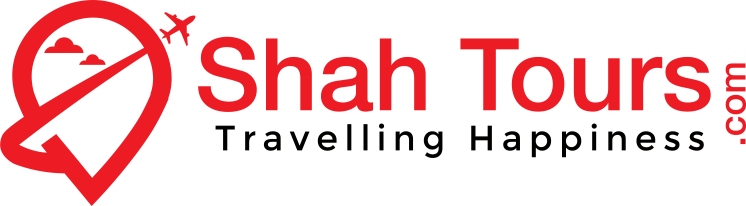 B - 56, Satellite Township,Dabgram, Siliguri - 734015Mobile:  99320 31500 / 94341 31500 / After Office:  Call On: 9800060007E-mail:  shahtours2001@yahoo.com, shahtours2001@gmail.com , Web:  www.shahtour.comWE SPECIALIZE IN DARJEELING & SIKKIM, NORTH EAST, ANDAMANS, BHUTAN & NEPAL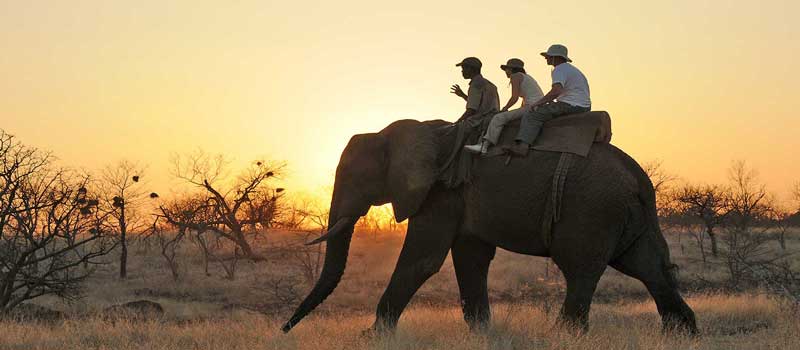 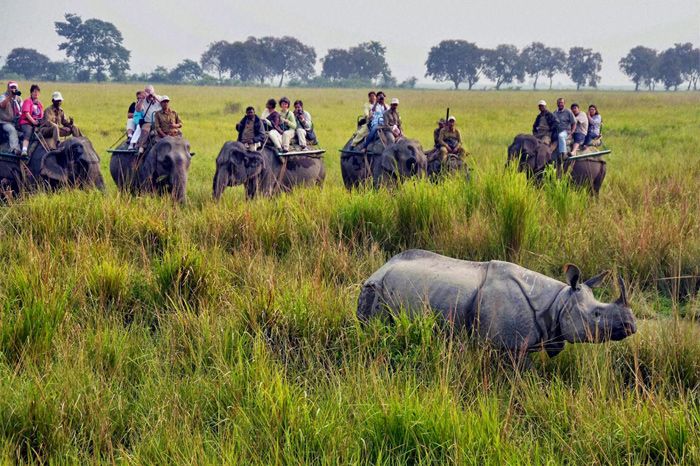 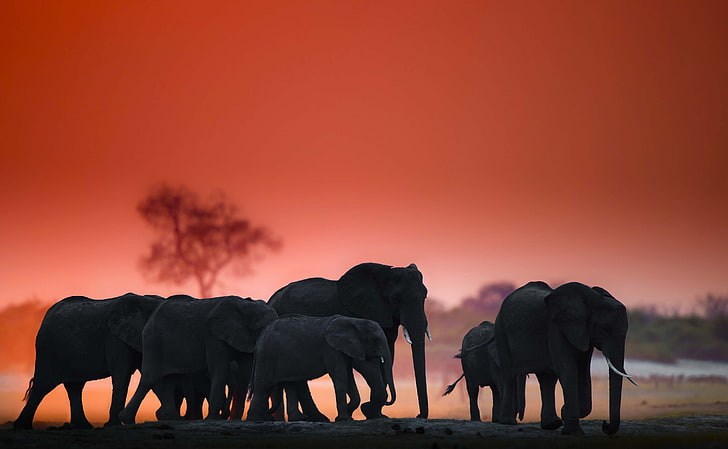 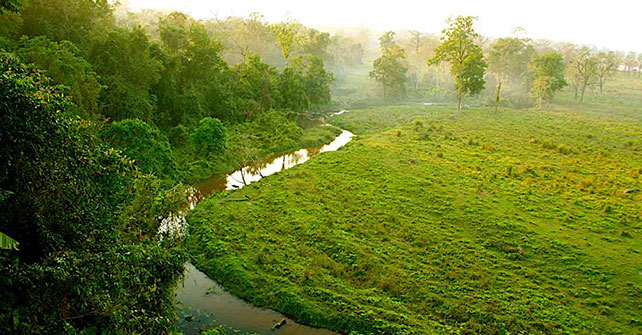 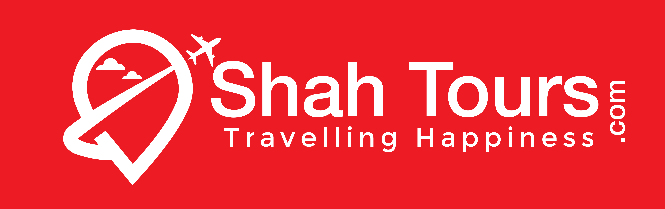 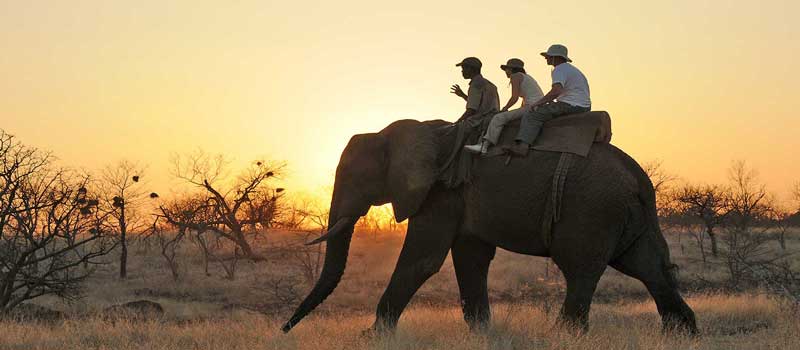 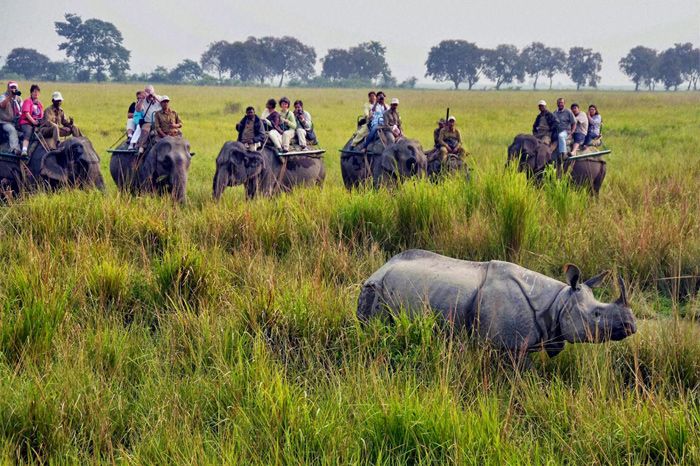 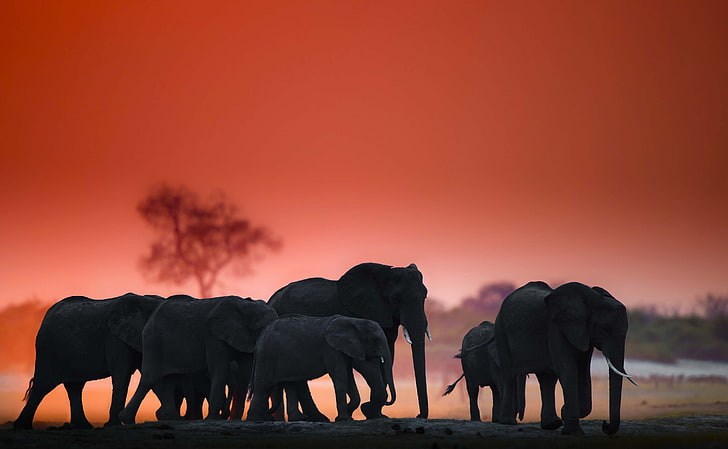 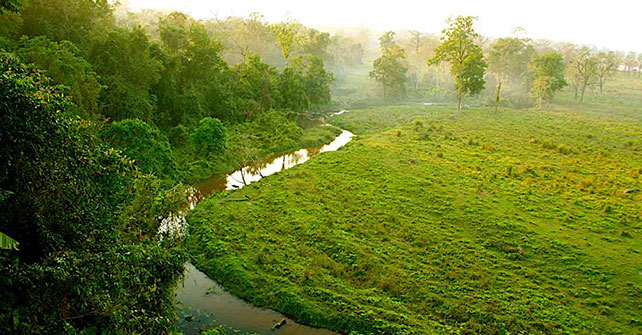 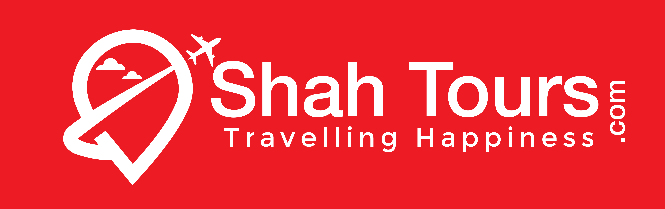 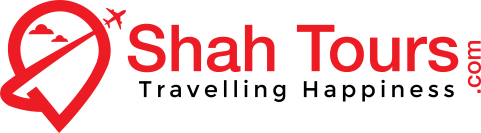 TOUR PACKAGES INDEX(GUWAHATI – KAZIRANGA - MEGHALAYA – SHILLONG - ARUNACHAL)TOUR PACKAGES INDEX(GUWAHATI – KAZIRANGA - MEGHALAYA – SHILLONG - ARUNACHAL)TOUR PACKAGES INDEX(GUWAHATI – KAZIRANGA - MEGHALAYA – SHILLONG - ARUNACHAL)CODEPACKAGE INCLUSIONSDURATIONSTTNE 01Kaziranga 2N + Guwahati 1N3N-4DSTTNE 02Shillong 3N3N-4DSTTNE 03Shillong 2N + Guwahati 1N3N-4DSTTNE 04Kaziranga 2N + Shillong 2N4N-5DSTTNE 05Shillong 3N + Guwahati 1N4N-5DSTTNE 06Shillong  4N4N-5DSTTNE 07Shillong 2N + Guwahati 2N4N-5DSTTNE 08Kaziranga 2N + Shillong 2N + Guwahati 1N5N-6DSTTNE 09Shillong 3N + Guwahati 2N5N-6DSTTNE 10Shillong 2N + Kaziranga 2N + Guwahati 2N6N-7DSTTNE 11Shillong 2N + Cherrapunjee 2N + Guwahati 2N6N-7DSTTNE 12Kaziranga 2N + Shillong 3N + Guwahati 1N6N-7DSTTNE 13Shillong 3N +  Cherrapunjee 2N +Guwahati 1N 6N-7DSTTNE 14Kaziranga 2N + Shillong 3N + Cherrapunjee 2N + Guwahati 1N8N-9DSTTNE 15Guwahati 2N + Tezpur / Bhalukpong 1N + Dirang 1N +  Tawang 3N + Bomdila 1N8N-9DSTTNE 16Shillong 2N + Tezpur / Bhalukpong 1N + Dirang 1N + Tawang 2N + Bomdila 1N + Guwahati 1N8N-9DSTTNE 17Tezpur / Bhalukpong 1N + Dirang 2N + Tawang 3N + Bomdila 1N +  Kaziranga 2N + Guwahati 2N11N-12DSTTNE 18Bhalukpong 1N + Dirang 1N +  Tawang 2N + Bomdila 1N + Kaziranga 2N + Shillong 3N + Guwahati 2N12N-13DNO OF PAX(COST PER PERSON)Premium + (CP)PREMIUM (CP)LUXURY (CP)SUPERIOR (CP)ECONOMY (CP)VEHICLETYPE02 PAX3300529555280602403522770DZIRE / SIMILAR04 PAX2840524955234601932018055ERTIGA / SIMILAR06 PAX2530021965204701633015065ERTIGA / SIMILAR 08 PAX2610522655211601713515870TEMPO TRAVELLER10 PAX2472521390198951575514490TEMPO TRAVELLEREXTRA PAX (EPSR)106959660943063255290NACHILD NO BED (CNB)65556325598048304600NASUPPLEMENT VEHICLE COSTSUPPLEMENT VEHICLE COSTSUPPLEMENT VEHICLE COSTVehicleParticularsSupplement AmountErtigaInstead of Dzire for above itinerary.8280Tempo TravellerInstead of Innova for above itinerary.12480DESTINATIONSPREMIUM +(CP)PREMIUM(CP)LUXURY(CP)SUPERIOR(CP)ECONOMY (CP)KAZIRANGABorgos (Exe Dlx) / SimilarIora The Retreat / Borgos (Exe) / SimilarIora The Retreat / Borgos (Exe) / SimilarBon Villa / Dhanshree Resort (AC Cottage) / SimilarD’Courtyard / Bonroja Motel / SimilarGUWAHATIVivanta Guwahati/ SimilarRatnamouli / Greenwood / SimilarPalacio / SimilarVishwaratna / Ghar 365 (Economy) / SimilarAarian Aatithya / SimilarCOST INCLUDE:COST EXCLUDE:Accommodation on twin Sharing Basis. Complimentary Breakfast.Exclusive A/c vehicle for transfers & sightseeing. One elephant safari & one jeep safari at Kaziranga National Park.All hotel taxes (as per itinerary).Rates are valid for INDIAN NATIONALS only.Air Fare / Train fare. Personal Expenses such as Laundry, telephone calls, tips & gratuity, mineral water, soft & hard drinks, rafting, rock climbing, paragliding and porterage.Additional sightseeing or extra usage of vehicle, other than mentioned in the itinerary. VIP Darshan in Kamakhya Temple Entrance Fees & Guide charges. Any cost arising due to natural calamities like, landslides, road blockage, political disturbances (strikes), etc (to be borne by the client, which is directly payable on the spot). Any increase in taxes or fuel price, leading to increase in cost on surface transportation & land arrangements, which may come into effect prior to departure. Room Heater ChargesGST.Insurance. Anything specifically not mentioned in the ‘Cost includes’ column.NO OF PAX(COST PER PERSON)PREMIUM + (CP)PREMIUM (CP)LUXURY(CP)SUPERIOR(CP)ECONOMY (CP)VEHICLETYPE02 PAX4094026335227702012518055DZIRE / SIMILAR04 PAX3818023690201251736515410ERTIGA / SIMILAR06 PAX3565021045174801483512765ERTIGA / SIMILAR 08 PAX3599521505179401518013225TEMPO TRAVELLER10 PAX3496020355167901414512075TEMPO TRAVELLEREXTRA PAX (EPSR)132257130678554053565NACHILD NO BED (CNB)67853565333531052875NASUPPLEMENT VEHICLE COSTSUPPLEMENT VEHICLE COSTSUPPLEMENT VEHICLE COSTVehicleParticularsSupplement AmountErtigaInstead of Dzire for above itinerary.9360Tempo TravellerInstead of Innova for above itinerary.12720DESTINATIONSPREMIUM +(CP)PREMIUM(CP)LUXURY(CP)SUPERIOR(CP)ECONOMY (CP)SHILLONGVivanta Shillong / SimilarWindermere Hotel & Spa / SimilarPoinisuk (AC Room) / SimilarOrchid Annex / SimilarLandmark Victoria / SimilarCOST INCLUDE:COST EXCLUDE:Accommodation on twin Sharing Basis. Complimentary Breakfast.Exclusive A/c vehicle for transfers & sightseeing. All hotel taxes (as per itinerary).Rates are valid for INDIAN NATIONALS only.Air Fare / Train fare. Personal Expenses such as Laundry, telephone calls, tips & gratuity, mineral water, soft & hard drinks, rafting, rock climbing, paragliding and porterage.Additional sightseeing or extra usage of vehicle, other than mentioned in the itinerary. Entrance Fees & Guide charges. Any cost arising due to natural calamities like, landslides, road blockage, political disturbances (strikes), etc (to be borne by the client, which is directly payable on the spot). Any increase in taxes or fuel price, leading to increase in cost on surface transportation & land arrangements, which may come into effect prior to departure. Room Heater ChargesGST. Insurance. Anything specifically not mentioned in the ‘Cost includes’ column.NO OF PAX(COST PER PERSON)PREMIUM + (CP)PREMIUM (CP)LUXURY(CP)SUPERIOR(CP)ECONOMY (CP)VEHICLETYPE02 PAX3749026565226551989518055DZIRE / SIMILAR04 PAX3438523345194351667514835ERTIGA / SIMILAR06 PAX3174020700167901403012190ERTIGA / SIMILAR 08 PAX3185520815169051414512305TEMPO TRAVELLER10 PAX3070519665158701299511155TEMPO TRAVELLEREXTRA PAX (EPSR)123057245678550603450NACHILD NO BED (CNB)65554140379531052645NASUPPLEMENT VEHICLE COSTSUPPLEMENT VEHICLE COSTSUPPLEMENT VEHICLE COSTVehicleParticularsSupplement AmountErtigaInstead of Dzire for above itinerary.8520Tempo TravellerInstead of Innova for above itinerary.10200DESTINATIONSPREMIUM +(CP)PREMIUM(CP)LUXURY(CP)SUPERIOR(CP)ECONOMY (CP)SHILLONGVivanta Shillong / SimilarWindermere Hotel & Spa / SimilarPoinisuk (AC Room) / SimilarOrchid Annex / SimilarLandmark Victoria / SimilarGUWAHATIVivanta Guwahati/ SimilarRatnamouli / Greenwood / SimilarPalacio / SimilarVishwaratna / Ghar 365 (Economy) / SimilarAarian Aatithya / SimilarCost Include:Cost Exclude:Accommodation on twin Sharing Basis. Complimentary Breakfast.Exclusive A/c vehicle for transfers & sightseeing. All permit fees & hotel taxes (as per itinerary).Rates are valid for INDIAN NATIONALS only.Air Fare / Train fare. Personal Expenses such as Laundry, telephone calls, tips & gratuity, mineral water, soft & hard drinks, rafting, rock climbing, paragliding and porterage.Additional sightseeing or extra usage of vehicle, other than mentioned in the itinerary. VIP Darshan in Kamakhya Temple Entrance Fees & Guide charges. Any cost arising due to natural calamities like, landslides, road blockage, political disturbances (strikes), etc (to be borne by the client, which is directly payable on the spot). Any increase in taxes or fuel price, leading to increase in cost on surface transportation & land arrangements, which may come into effect prior to departure. Room Heater ChargesGST.Insurance. Anything specifically not mentioned in the ‘Cost includes’ column.NO OF PAX(COST PER PERSON)PREMIUM +(CP)PREMIUM(CP)LUXURY (CP)SUPERIOR (CP)ECONOMY (CP)VEHICLETYPE02 PAX4979537950355353059028520DZIRE / SIMILAR04 PAX4450532660302452530023230ERTIGA / SIMILAR06 PAX4071028980265652162019550ERTIGA / SIMILAR 08 PAX4197530245278302288520815TEMPO TRAVELLER10 PAX3990528520261052116019090TEMPO TRAVELLEREXTRA PAX (EPSR)15985119601161583956670NACHILD NO BED (CNB)89706900678558655750NASUPPLEMENT VEHICLE COSTSUPPLEMENT VEHICLE COSTSUPPLEMENT VEHICLE COSTVehicleParticularsSupplement AmountErtigaInstead of Dzire for above itinerary.10680Tempo TravellerInstead of Innova for above itinerary.18240DESTINATIONSPREMIUM +(CP)PREMIUM(CP)LUXURY(CP)SUPERIOR(CP)ECONOMY(CP)KAZIRANGABorgos (Exe Dlx) / SimilarIora The Retreat / Borgos (Exe) / SimilarIora The Retreat / Borgos (Exe) / SimilarBon Villa / Dhanshree Resort (AC Cottage) / SimilarD’Courtyard / Bonroja Motel / SimilarSHILLONGVivanta Shillong / SimilarWindermere Hotel & Spa / SimilarPoinisuk (AC Room) / SimilarOrchid Annex / SimilarLandmark Victoria / SimilarCost Include:Cost Exclude:Accommodation on twin Sharing Basis. Complimentary Breakfast.Exclusive A/c vehicle for transfers & sightseeing. One elephant safari & one jeep safari at Kaziranga National Park.All permit fees & hotel taxes (as per itinerary).Rates are valid for INDIAN NATIONALS only.Air Fare / Train fare. Personal Expenses such as Laundry, telephone calls, tips & gratuity, mineral water, soft & hard drinks, rafting, rock climbing, paragliding and porterage.Additional sightseeing or extra usage of vehicle, other than mentioned in the itinerary. Entrance Fees & Guide charges. Any cost arising due to natural calamities like, landslides, road blockage, political disturbances (strikes), etc (to be borne by the client, which is directly payable on the spot). Any increase in taxes or fuel price, leading to increase in cost on surface transportation & land arrangements, which may come into effect prior to departure. Room Heater ChargesGST.Insurance. Anything specifically not mentioned in the ‘Cost includes’ column.NO OF PAX(COST PER PERSON)PREMIUM + (CP)PREMIUM (CP)LUXURY(CP)SUPERIOR(CP)ECONOMY (CP)VEHICLETYPE02 PAX5106035190301302645023920DZIRE / SIMILAR04 PAX4646030590255302185019320ERTIGA / SIMILAR06 PAX4324027370223101863016100ERTIGA / SIMILAR 08 PAX4335527485224251874516215TEMPO TRAVELLER10 PAX4209026220211601736514950TEMPO TRAVELLEREXTRA PAX (EPSR)167909660897069004600NACHILD NO BED (CNB)88555405483041403680NASUPPLEMENT VEHICLE COSTSUPPLEMENT VEHICLE COSTSUPPLEMENT VEHICLE COSTVehicleParticularsSupplement AmountErtigaInstead of Dzire for above itinerary.9960Tempo TravellerInstead of Innova for above itinerary.13560DESTINATIONSPREMIUM +(CP)PREMIUM(CP)LUXURY(CP)SUPERIOR(CP)ECONOMY (CP)SHILLONGVivanta Shillong / SimilarWindermere Hotel & Spa / SimilarPoinisuk (AC Room) / SimilarOrchid Annex / SimilarLandmark Victoria / SimilarGUWAHATIVivanta Guwahati/ SimilarRatnamouli / Greenwood / SimilarPalacio / SimilarVishwaratna / Ghar 365 (Economy) / SimilarAarian Aatithya / SimilarCost Include:Cost Exclude:Accommodation on twin Sharing Basis. Complimentary Breakfast.Exclusive A/c vehicle for transfers & sightseeing. All permit fees & hotel taxes (as per itinerary).Rates are valid for INDIAN NATIONALS only.Air Fare / Train fare. Personal Expenses such as Laundry, telephone calls, tips & gratuity, mineral water, soft & hard drinks, rafting, rock climbing, paragliding and porterage.Additional sightseeing or extra usage of vehicle, other than mentioned in the itinerary. VIP Darshan in Kamakhya Temple Entrance Fees & Guide charges. Any cost arising due to natural calamities like, landslides, road blockage, political disturbances (strikes), etc (to be borne by the client, which is directly payable on the spot). Any increase in taxes or fuel price, leading to increase in cost on surface transportation & land arrangements, which may come into effect prior to departure. Room Heater ChargesGST.Insurance. Anything specifically not mentioned in the ‘Cost includes’ column.NO OF PAX(COST PER PERSON)PREMIUM +  (CP)PREMIUM (CP)LUXURY(CP)SUPERIOR(CP)ECONOMY (CP)VEHICLETYPE02 PAX5508535765309352737024725DZIRE / SIMILAR04 PAX5094531510267952311520470ERTIGA / SIMILAR06 PAX4749528060233451966517020ERTIGA / SIMILAR 08 PAX4749528060233451966517020TEMPO TRAVELLER10 PAX4611526680219651828515640TEMPO TRAVELLEREXTRA PAX (EPSR)175959545897071304830NACHILD NO BED (CNB)89704830448541403910NASUPPLEMENT VEHICLE COSTSUPPLEMENT VEHICLE COSTSUPPLEMENT VEHICLE COSTVehicleParticularsSupplement AmountErtigaInstead of Dzire for above itinerary.11280Tempo TravellerInstead of Innova for above itinerary.12600DESTINATIONSPREMIUM +(CP)PREMIUM(CP)LUXURY(CP)SUPERIOR(CP)ECONOMY (CP)SHILLONGVivanta Shillong / SimilarWindermere Hotel & Spa / SimilarPoinisuk (AC Room) / SimilarOrchid Annex / SimilarLandmark Victoria / SimilarCost Include:Cost Exclude:Accommodation on twin Sharing Basis. Complimentary Breakfast.Exclusive A/c vehicle for transfers & sightseeing. All permit fees & hotel taxes (as per itinerary).Rates are valid for INDIAN NATIONALS only.Air Fare / Train fare. Personal Expenses such as Laundry, telephone calls, tips & gratuity, mineral water, soft & hard drinks, rafting, rock climbing, paragliding and porterage.Additional sightseeing or extra usage of vehicle, other than mentioned in the itinerary. Entrance Fees & Guide charges. Any cost arising due to natural calamities like, landslides, road blockage, political disturbances (strikes), etc (to be borne by the client, which is directly payable on the spot). Any increase in taxes or fuel price, leading to increase in cost on surface transportation & land arrangements, which may come into effect prior to departure. Room Heater ChargesGST. Insurance. Anything specifically not mentioned in the ‘Cost includes’ column.NO OF PAX(COST PER PERSON)PREMIUM + (CP)PREMIUM (CP)LUXURY(CP)SUPERIOR(CP)ECONOMY (CP)VEHICLETYPE02 PAX4715034845294402576023345DZIRE / SIMILAR04 PAX4301030590253002150519090ERTIGA / SIMILAR06 PAX3956027140218501805515640ERTIGA / SIMILAR 08 PAX3956027140218501805515640TEMPO TRAVELLER10 PAX3818025760204701667514260TEMPO TRAVELLEREXTRA PAX (EPSR)158709775897065554485NACHILD NO BED (CNB)86255980529041403450NASUPPLEMENT VEHICLE COSTSUPPLEMENT VEHICLE COSTSUPPLEMENT VEHICLE COSTVehicleParticularsSupplement AmountErtigaInstead of Dzire for above itinerary.11280Tempo TravellerInstead of Innova for above itinerary.12720DESTINATIONSPREMIUM +(CP)PREMIUM(CP)LUXURY(CP)SUPERIOR(CP)ECONOMY (CP)SHILLONGVivanta Shillong / SimilarWindermere Hotel & Spa / SimilarPoinisuk (AC Room) / SimilarOrchid Annex / SimilarLandmark Victoria / SimilarGUWAHATIVivanta Guwahati/ SimilarRatnamouli / Greenwood / SimilarPalacio / SimilarVishwaratna / Ghar 365 (Economy) / SimilarAarian Aatithya / SimilarCost Include:Cost Exclude:Accommodation on twin Sharing Basis. Complimentary Breakfast.Exclusive A/c vehicle for transfers & sightseeing. All permit fees & hotel taxes (as per itinerary).Rates are valid for INDIAN NATIONALS only.Air Fare / Train fare. Personal Expenses such as Laundry, telephone calls, tips & gratuity, mineral water, soft & hard drinks, rafting, rock climbing, paragliding and porterage.Additional sightseeing or extra usage of vehicle, other than mentioned in the itinerary. VIP Darshan in Kamakhya Temple Entrance Fees & Guide charges. Any cost arising due to natural calamities like, landslides, road blockage, political disturbances (strikes), etc (to be borne by the client, which is directly payable on the spot). Any increase in taxes or fuel price, leading to increase in cost on surface transportation & land arrangements, which may come into effect prior to departure. Room Heater ChargesGST.Insurance. Anything specifically not mentioned in the ‘Cost includes’ column.NO OF PAX(COST PER PERSON)PREMIUM +(CP)PREMIUM(CP)LUXURY(CP)SUPERIOR(CP)ECONOMY (CP)VEHICLETYPE02 PAX6060547495435853772035075DZIRE / SIMILAR04 PAX5324540020362253024527715ERTIGA / SIMILAR06 PAX4864535535316252576023115ERTIGA / SIMILAR 08 PAX4910535995320852610523575TEMPO TRAVELLER10 PAX4715034040301302426521620TEMPO TRAVELLEREXTRA PAX (EPSR)19550144901391598907705NACHILD NO BED (CNB)110408740828069006555NASUPPLEMENT VEHICLE COSTSUPPLEMENT VEHICLE COSTSUPPLEMENT VEHICLE COSTVehicleParticularsSupplement AmountErtigaInstead of Dzire for above itinerary.11520Tempo TravellerInstead of Innova for above itinerary.15240DESTINATIONSPREMIUM +(CP)PREMIUM(CP)LUXURY(CP)SUPERIOR(CP)ECONOMY (CP)KAZIRANGABorgos (Exe Dlx) / SimilarIora The Retreat / Borgos (Exe) / SimilarIora The Retreat / Borgos (Exe) / SimilarBon Villa / Dhanshree Resort (AC Cottage) / SimilarD’Courtyard / Bonroja Motel / SimilarSHILLONGVivanta Shillong / SimilarWindermere Hotel & Spa / SimilarPoinisuk (AC Room) / SimilarOrchid Annex / SimilarLandmark Victoria / SimilarGUWAHATIVivanta Guwahati/ SimilarRatnamouli / Greenwood / SimilarPalacio / SimilarVishwaratna / Ghar 365 (Economy) / SimilarAarian Aatithya / SimilarCost Include:Cost Exclude:Accommodation on twin Sharing Basis. Complimentary Breakfast.Exclusive A/c vehicle for transfers & sightseeing. One elephant safari & one jeep safari at Kaziranga National Park.All permit fees & hotel taxes (as per itinerary).Rates are valid for INDIAN NATIONALS only.Air Fare / Train fare. Personal Expenses such as Laundry, telephone calls, tips & gratuity, mineral water, soft & hard drinks, rafting, rock climbing, paragliding and porterage.Additional sightseeing or extra usage of vehicle, other than mentioned in the itinerary. VIP Darshan in Kamakhya Temple Entrance Fees & Guide charges. Any cost arising due to natural calamities like, landslides, road blockage, political disturbances (strikes), etc (to be borne by the client, which is directly payable on the spot). Any increase in taxes or fuel price, leading to increase in cost on surface transportation & land arrangements, which may come into effect prior to departure. Room Heater ChargesGST.Insurance. Anything specifically not mentioned in the ‘Cost includes’ column.NO OF PAX(COST PER PERSON)PREMIUM + (CP)PREMIUM (CP)LUXURY(CP)SUPERIOR(CP)ECONOMY (CP)VEHICLETYPE02 PAX6026043010364553185528750DZIRE / SIMILAR04 PAX5520037950313952679523690ERTIGA / SIMILAR06 PAX5106033810272552265519550ERTIGA / SIMILAR 08 PAX5106033810272552265519550TEMPO TRAVELLER10 PAX 4945032200256452093017940TEMPO TRAVELLEREXTRA PAX (EPSR)20240121901127083955635NACHILD NO BED (CNB)109257130632552904370NASUPPLEMENT VEHICLE COSTSUPPLEMENT VEHICLE COSTSUPPLEMENT VEHICLE COSTVehicleParticularsSupplement AmountErtigaInstead of Dzire for above itinerary.13440Tempo TravellerInstead of Innova for above itinerary.15240DESTINATIONSPREMIUM +(CP)PREMIUM(CP)LUXURY(CP)SUPERIOR(CP)ECONOMY (CP)SHILLONGVivanta Shillong / SimilarWindermere Hotel & Spa / SimilarPoinisuk (AC Room) / SimilarOrchid Annex / SimilarLandmark Victoria / SimilarGUWAHATIVivanta Guwahati/ SimilarRatnamouli / Greenwood / SimilarPalacio / SimilarVishwaratna / Ghar 365 (Economy) / SimilarAarian Aatithya / SimilarCost Include:Cost Exclude:Accommodation on twin Sharing Basis. Complimentary Breakfast.Exclusive A/c vehicle for transfers & sightseeing. All permit fees & hotel taxes (as per itinerary).Rates are valid for INDIAN NATIONALS only.Air Fare / Train fare. Personal Expenses such as Laundry, telephone calls, tips & gratuity, mineral water, soft & hard drinks, rafting, rock climbing, paragliding and porterage.Additional sightseeing or extra usage of vehicle, other than mentioned in the itinerary. VIP Darshan in Kamakhya Temple Entrance Fees & Guide charges. Any cost arising due to natural calamities like, landslides, road blockage, political disturbances (strikes), etc (to be borne by the client, which is directly payable on the spot). Any increase in taxes or fuel price, leading to increase in cost on surface transportation & land arrangements, which may come into effect prior to departure. Room Heater ChargesGST. Insurance. Anything specifically not mentioned in the ‘Cost includes’ column.NO OF PAX(COST PER PERSON)PREMIUM +(CP)PREMIUM(CP)LUXURY(CP)SUPERIOR(CP)ECONOMY (CP)VEHICLETYPE02 PAX6923054740494504255039445DZIRE / SIMILAR04 PAX6141046920416303473031625ERTIGA / SIMILAR06 PAX5623541745363402944026335ERTIGA / SIMILAR 08 PAX5681042320370303013027025TEMPO TRAVELLER10 PAX 5462540135347302794524725TEMPO TRAVELLEREXTRA PAX (EPSR)230001702016100113858740NACHILD NO BED (CNB)1322510465977580507245NASUPPLEMENT VEHICLE COSTSUPPLEMENT VEHICLE COSTSUPPLEMENT VEHICLE COSTVehicleParticularsSupplement AmountErtigaInstead of Dzire for above itinerary.14400Tempo TravellerInstead of Innova for above itinerary.19320DESTINATIONSPREMIUM +(CP)PREMIUM(CP)LUXURY(CP)SUPERIOR(CP)ECONOMY (CP)SHILLONGVivanta Shillong / SimilarWindermere Hotel & Spa / SimilarPoinisuk (AC Room) / SimilarOrchid Annex / SimilarLandmark Victoria / SimilarKAZIRANGABorgos (Exe Dlx) / SimilarIora The Retreat / Borgos (Exe) / SimilarIora The Retreat / Borgos (Exe) / SimilarBon Villa / Dhanshree Resort (AC Cottage) / SimilarD’Courtyard / Bonroja Motel / SimilarGUWAHATIVivanta Guwahati/ SimilarRatnamouli / Greenwood / SimilarPalacio / SimilarVishwaratna / Ghar 365 (Economy) / SimilarAarian Aatithya / SimilarCost Include:Cost Exclude:Accommodation on twin Sharing Basis. Complimentary Breakfast.Exclusive A/c vehicle for transfers & sightseeing. One elephant safari & one jeep safari at Kaziranga National Park.All permit fees & hotel taxes (as per itinerary).Rates are valid for INDIAN NATIONALS only.Air Fare / Train fare. Personal Expenses such as Laundry, telephone calls, tips & gratuity, mineral water, soft & hard drinks, rafting, rock climbing, paragliding and porterage.Additional sightseeing or extra usage of vehicle, other than mentioned in the itinerary. VIP Darshan in Kamakhya Temple Entrance Fees & Guide charges. Any cost arising due to natural calamities like, landslides, road blockage, political disturbances (strikes), etc (to be borne by the client, which is directly payable on the spot). Any increase in taxes or fuel price, leading to increase in cost on surface transportation & land arrangements, which may come into effect prior to departure. Room Heater ChargesGST.Insurance. NO OF PAX(COST PER PERSON)PREMIUM + (CP)PREMIUM (CP)LUXURY(CP)SUPERIOR(CP)ECONOMY (CP)VEHICLETYPE02 PAX8176569460443903921532890DZIRE / SIMILAR04 PAX7705064630395603438528060ERTIGA / SIMILAR06 PAX7222059800347302967023230ERTIGA / SIMILAR 08 PAX7222059800347302967023230TEMPO TRAVELLER10 PAX7026557960327752771521390TEMPO TRAVELLEREXTRA PAX (EPSR)218501575515640132257475NACHILD NO BED (CNB)116158970793569004945NASUPPLEMENT VEHICLE COSTSUPPLEMENT VEHICLE COSTSUPPLEMENT VEHICLE COSTVehicleParticularsSupplement AmountErtigaInstead of Dzire for above itinerary.17760Tempo TravellerInstead of Innova for above itinerary.21360DESTINATIONSPREMIUM +(CP)PREMIUM(CP)LUXURY(CP)SUPERIOR(CP)ECONOMY (CP)SHILLONGVivanta Shillong / SimilarWindermere Hotel & Spa / SimilarPoinisuk (AC Room) / SimilarOrchid Annex / SimilarLandmark Victoria / SimilarSOHRA (CHERRAPUNJEE)Polo Orchid  / SimilarPolo Orchid / SimilarCherrapunjee Holiday resort / SimilarRoyal View / SimilarAbode of Clouds Resort / SimilarGUWAHATIVivanta Guwahati/ SimilarRatnamouli / Greenwood / SimilarPalacio / SimilarVishwaratna / Ghar 365 (Economy) / SimilarAarian Aatithya / SimilarCost Include:Cost Exclude:Accommodation on twin Sharing Basis. Complimentary Breakfast.Exclusive A/c vehicle for transfers & sightseeing. All hotel taxes (as per itinerary).Rates are valid for INDIAN NATIONALS only.Air Fare / Train fare. Personal Expenses such as Laundry, telephone calls, tips & gratuity, mineral water, soft & hard drinks, rafting, rock climbing, paragliding and porterage.Additional sightseeing or extra usage of vehicle, other than mentioned in the itinerary. VIP Darshan in Kamakhya Temple Entrance Fees & Guide charges. Any cost arising due to natural calamities like, landslides, road blockage, political disturbances (strikes), etc (to be borne by the client, which is directly payable on the spot). Any increase in taxes or fuel price, leading to increase in cost on surface transportation & land arrangements, which may come into effect prior to departure. Room Heater ChargesGST.Insurance. Anything specifically not mentioned in the ‘Cost includes’ column.NO OF PAX(COST PER PERSON)PREMIUM + (CP)PREMIUM (CP)LUXURY(CP)SUPERIOR(CP)ECONOMY (CP)VEHICLETYPE02 PAX7256554625495654266539445DZIRE / SIMILAR04 PAX6543547380423203553532315ERTIGA / SIMILAR06 PAX6014542205371453036027025ERTIGA / SIMILAR 08 PAX6118043240381803128028060TEMPO TRAVELLER10 PAX5888040940358802898025760TEMPO TRAVELLEREXTRA PAX (EPSR)239201690516100117308855NACHILD NO BED (CNB)133409890943080507475NASUPPLEMENT VEHICLE COSTSUPPLEMENT VEHICLE COSTSUPPLEMENT VEHICLE COSTVehicleParticularsSupplement AmountErtigaInstead of Dzire for above itinerary.15720Tempo TravellerInstead of Innova for above itinerary.22200DESTINATIONSPREMIUM +(CP)PREMIUM(CP)LUXURY(CP)SUPERIOR(CP)ECONOMY (CP)KAZIRANGABorgos (Exe Dlx) / SimilarIora The Retreat / Borgos (Exe) / SimilarIora The Retreat / Borgos (Exe) / SimilarBon Villa / Dhanshree Resort (AC Cottage) / SimilarD’Courtyard / Bonroja Motel / SimilarSHILLONGVivanta Shillong / SimilarWindermere Hotel & Spa / SimilarPoinisuk (AC Room) / SimilarOrchid Annex / SimilarLandmark Victoria / SimilarGUWAHATIVivanta Guwahati/ SimilarRatnamouli / Greenwood / SimilarPalacio / SimilarVishwaratna / Ghar 365 (Economy) / SimilarAarian Aatithya / SimilarCost Include:Cost Exclude:Accommodation on twin Sharing Basis. Complimentary Breakfast.Exclusive A/c vehicle for transfers & sightseeing. One elephant safari & one jeep safari at Kaziranga National Park.All permit fees & hotel taxes (as per itinerary).Rates are valid for INDIAN NATIONALS only.Air Fare / Train fare. Personal Expenses such as Laundry, telephone calls, tips & gratuity, mineral water, soft & hard drinks, rafting, rock climbing, paragliding and porterage.Additional sightseeing or extra usage of vehicle, other than mentioned in the itinerary. VIP Darshan in Kamakhya Temple Entrance Fees & Guide charges. Any cost arising due to natural calamities like, landslides, road blockage, political disturbances (strikes), etc (to be borne by the client, which is directly payable on the spot). Any increase in taxes or fuel price, leading to increase in cost on surface transportation & land arrangements, which may come into effect prior to departure. Room Heater ChargesGST.Insurance. Anything specifically not mentioned in the ‘Cost includes’ column.NO OF PAX(COST PER PERSON)PREMIUM + (CP)PREMIUM (CP)LUXURY(CP)SUPERIOR(CP)ECONOMY (CP)VEHICLETYPE02 PAX8682570955462304117034615DZIRE / SIMILAR04 PAX8096065090402503519028750ERTIGA / SIMILAR06 PAX7613060260355353047523920ERTIGA / SIMILAR 08 PAX7613060260355353047523920TEMPO TRAVELLER10 PAX7417558305335802852021965TEMPO TRAVELLEREXTRA PAX (EPSR)227701564015640135707590NACHILD NO BED (CNB)118458395759069005175NASUPPLEMENT VEHICLE COSTSUPPLEMENT VEHICLE COSTSUPPLEMENT VEHICLE COSTVehicleVehicleVehicleErtigaInstead of Dzire for above itinerary.15720Tempo TravellerInstead of Innova for above itinerary.17760DESTINATIONSPREMIUM +(CP)PREMIUM(CP)LUXURY(CP)SUPERIOR(CP)ECONOMY (CP)SHILLONGVivanta Shillong / SimilarWindermere Hotel & Spa / SimilarPoinisuk (AC Room) / SimilarOrchid Annex / SimilarLandmark Victoria / SimilarSOHRA (CHERRAPUNJEE)Polo Orchid / SimilarPolo Orchid / SimilarCherrapunjee Holiday resort / SimilarRoyal View / SimilarAbode of Clouds Resort / SimilarGUWAHATIVivanta Guwahati/ SimilarRatnamouli / Greenwood / SimilarPalacio / SimilarVishwaratna / Ghar 365 (Economy) / SimilarAarian Aatithya / SimilarCost Include:Cost Exclude:Accommodation on twin Sharing Basis. Complimentary Breakfast.Exclusive A/c vehicle for transfers & sightseeing. All permit fees & hotel taxes (as per itinerary).Rates are valid for INDIAN NATIONALS only.Air Fare / Train fare. Personal Expenses such as Laundry, telephone calls, tips & gratuity, mineral water, soft & hard drinks, rafting, rock climbing, paragliding and porterage.Additional sightseeing or extra usage of vehicle, other than mentioned in the itinerary. VIP Darshan in Kamakhya Temple Entrance Fees & Guide charges. Any cost arising due to natural calamities like, landslides, road blockage, political disturbances (strikes), etc (to be borne by the client, which is directly payable on the spot). Any increase in taxes or fuel price, leading to increase in cost on surface transportation & land arrangements, which may come into effect prior to departure. Room Heater ChargesGST.Insurance. Anything specifically not mentioned in the ‘Cost includes’ column.NO OF PAX(COST PER PERSON)PREMIUM + (CP)PREMIUM (CP)LUXURY(CP)SUPERIOR(CP)ECONOMY (CP)VEHICLETYPE02 PAX10902091080662405807550830DZIRE / SIMILAR04 PAX9959081650568104864541400ERTIGA / SIMILAR06 PAX9292074980501404197534730ERTIGA / SIMILAR 08 PAX9338075440506004243535190TEMPO TRAVELLER10 PAX9027572335474953933032085TEMPO TRAVELLEREXTRA PAX (EPSR)3174024725246102024013800NACHILD NO BED (CNB)1817014720139151253510810NASUPPLEMENT VEHICLE COSTSUPPLEMENT VEHICLE COSTSUPPLEMENT VEHICLE COSTVehicleVehicleVehicleErtigaInstead of Dzire for above itinerary.19680Tempo TravellerInstead of Innova for above itinerary.23160DESTINATIONSPREMIUM +(CP)PREMIUM(CP)LUXURY(CP)SUPERIOR(CP)ECONOMY (CP)KAZIRANGABorgos (Exe Dlx) / SimilarIora The Retreat / Borgos (Exe) / SimilarIora The Retreat / Borgos (Exe) / SimilarBon Villa / Dhanshree Resort (AC Cottage) / SimilarD’Courtyard / Bonroja Motel / SimilarSHILLONGVivanta Shillong / SimilarWindermere Hotel & Spa / SimilarPoinisuk (AC Room) / SimilarOrchid Annex / SimilarLandmark Victoria / SimilarGUWAHATIVivanta Guwahati/ SimilarRatnamouli / Greenwood / SimilarPalacio / SimilarVishwaratna / Ghar 365 (Economy) / SimilarAarian Aatithya / SimilarSOHRA (CHERRAPUNJEE)Polo Orchid / SimilarPolo Orchid / SimilarCherrapunjee Holiday resort / SimilarRoyal View / SimilarAbode of Clouds Resort / SimilarCost Include:Cost Exclude:Accommodation on twin Sharing Basis. Complimentary Breakfast.Exclusive A/c vehicle for transfers & sightseeing. One elephant safari & one jeep safari at Kaziranga National Park.All permit fees & hotel taxes (as per itinerary).Rates are valid for INDIAN NATIONALS only.Air Fare / Train fare. Personal Expenses such as Laundry, telephone calls, tips & gratuity, mineral water, soft & hard drinks, rafting, rock climbing, paragliding and porterage.Additional sightseeing or extra usage of vehicle, other than mentioned in the itinerary. VIP Darshan in Kamakhya Temple Entrance Fees & Guide charges. Any cost arising due to natural calamities like, landslides, road blockage, political disturbances (strikes), etc. (to be borne by the client, which is directly payable on the spot). Any increase in taxes or fuel price, leading to increase in cost on surface transportation & land arrangements, which may come into effect prior to departure. Room Heater ChargesGST.Insurance. Anything specifically not mentioned in the ‘Cost includes’ column.NO OF PAX(COST PER PERSON)LUXURY(CP)SUPERIOR(CP)VEHICLETYPE02 PAX5669551175DZIRE / SIMILAR04 PAX4565540250ERTIGA / SIMILAR06 PAX3921533695ERTIGA / SIMILAR 08 PAX3921533695TEMPO TRAVELLER10 PAX3668531165TEMPO TRAVELLEREXTRA PAX (EPSR)1472011730NACHILD NO BED (CNB)100058280NASUPPLEMENT  VEHICLE  COSTSUPPLEMENT  VEHICLE  COSTSUPPLEMENT  VEHICLE  COSTVehicleParticularsSupplement AmountTempo TravellerInstead of Innova for above itinerary.23880DESTINATIONSLUXURY(CP)SUPERIOR(CP)GUWAHATIPalacio / SimilarVishwaratna / Ghar 365 (Economy) / SimilarTEZPUR / BHALUKPONGGreenwood Hotel (Tezpur) / Prashanti Cottage (Bhalukpong) / SimilarKRC Palace / Waii International / SimilarDIRANGThe Mandala / Awoo Resort / SimilarHotel Pemaling / SimilarTAWANGYangzom / Tawang Heights / SimilarTaktsang / Norling / SimilarBOMDILATsepal Yangzom / Hotel Grand / SimilarTsepal Yangzom / Hotel Grand / SimilarCost Include:Cost Exclude:Accommodation on twin Sharing Basis. Complimentary Breakfast.Exclusive A/c vehicle for transfers & sightseeing. All permit fees & hotel taxes (as per itinerary).Bumla Pass by Non ac Sumo / Max.Inner Line Permit Fees.  Rates are valid for INDIAN NATIONALS only.Air Fare / Train fare. Personal Expenses such as Laundry, telephone calls, tips & gratuity, mineral water, soft & hard drinks, rafting, rock climbing, paragliding and porterage.Additional sightseeing or extra usage of vehicle, other than mentioned in the itinerary. VIP Darshan in Kamakhya Temple Entrance Fees & Guide charges. Any cost arising due to natural calamities like, landslides, road blockage, political disturbances (strikes), etc (to be borne by the client, which is directly payable on the spot). Any increase in taxes or fuel price, leading to increase in cost on surface transportation & land arrangements, which may come into effect prior to departure. Room Heater Charges.GST.Insurance. Anything specifically not mentioned in the ‘Cost includes’ column.NO OF PAX(COST PER PERSON)LUXURY(CP)SUPERIOR(CP)VEHICLETYPE02 PAX5784551865DZIRE / SIMILAR04 PAX4726541400ERTIGA / SIMILAR06 PAX4082534960ERTIGA / SIMILAR08 PAX4059534730TEMPO TRAVELLER10 PAX3818032315TEMPO TRAVELLEREXTRA PAX (EPSR)1529512535NACHILD NO BED (CNB)97758280NASUPPLEMENT  VEHICLE  COSTSUPPLEMENT  VEHICLE  COSTSUPPLEMENT  VEHICLE  COSTVehicleParticularsSupplement AmountTempo TravellerInstead of Innova for above itinerary.21840DESTINATIONSLUXURY(CP)SUPERIOR(CP)SHILLONGPoinisuk (AC Room) / SimilarOrchid Annex / SimilarTEZPUR / BHALUKPONGGreenwood Hotel (Tezpur) / Prashanti Cottage (Bhalukpong) / SimilarKRC Palace / Waii International / SimilarDIRANGThe Mandala / Awoo Resort / SimilarHotel Pemaling / SimilarTAWANGYangzom / Tawang Heights / SimilarTaktsang / Norling / SimilarBOMDILATsepal Yangzom / Hotel Grand / SimilarTsepal Yangzom / Hotel Grand / SimilarGUWAHATIPalacio / SimilarVishwaratna / Ghar 365 (Economy) / SimilarCost Include:Cost Exclude:Accommodation on twin Sharing Basis. Complimentary Breakfast.Exclusive A/c vehicle for transfers & sightseeing. All permit fees & hotel taxes (as per itinerary).Inner Line Permit Fees.  Rates are valid for INDIAN NATIONALS only.Air Fare / Train fare. Personal Expenses such as Laundry, telephone calls, tips & gratuity, mineral water, soft & hard drinks, rafting, rock climbing, paragliding and porterage.Additional sightseeing or extra usage of vehicle, other than mentioned in the itinerary. VIP Darshan in Kamakhya Temple Entrance Fees & Guide charges. Any cost arising due to natural calamities like, landslides, road blockage, political disturbances (strikes), etc (to be borne by the client, which is directly payable on the spot). Any increase in taxes or fuel price, leading to increase in cost on surface transportation & land arrangements, which may come into effect prior to departure. Room Heater ChargesGST.Insurance. Anything specifically not mentioned in the ‘Cost includes’ column.NO OF PAX(COST PER PERSON)LUXURY(CP)SUPERIOR(CP)VEHICLETYPE02 PAX8475575555DZIRE / SIMILAR04 PAX6773558535ERTIGA / SIMILAR06 PAX5876549450ERTIGA / SIMILAR08 PAX5899549680TEMPO TRAVELLER10 PAX5531546000TEMPO TRAVELLEREXTRA PAX (EPSR)2369018285NACHILD NO BED (CNB)1552512765NASUPPLEMENT VEHICLE COSTSUPPLEMENT VEHICLE COSTSUPPLEMENT VEHICLE COSTVehicleParticularsSupplement AmountTempo TravellerInstead of Innova for above itinerary.30480DESTINATIONSLUXURY(CP)SUPERIOR(CP)TEZPUR / BHALUKPONGGreenwood Hotel (Tezpur) / Prashanti Cottage (Bhalukpong) / SimilarKRC Palace / Waii International / SimilarDIRANGThe Mandala  / Awoo Resort / SimilarHotel Pemaling / SimilarTAWANGYangzom / Tawang Heights  / SimilarTaktsang / Norling / SimilarBOMDILATsepal Yangzom / Hotel Grand / SimilarTsepal Yangzom / Hotel Grand / SimilarKAZIRANGAIora The Retreat / Borgos (Exe) / SimilarBon Villa / Dhanshree Resort (AC Cottage) / SimilarGUWAHATIPalacio / SimilarVishwaratna / Ghar 365 (Economy) / SimilarCost Include:Cost Exclude:Accommodation on twin Sharing Basis. Complimentary Breakfast.Exclusive A/c vehicle for transfers & sightseeing. One elephant safari & one jeep safari at Kaziranga National Park.All permit fees & hotel taxes (as per itinerary).Bumla Pass by Non Ac Sumo/Max.Inner Line Permit Fees.  Rates are valid for INDIAN NATIONALS only.Air Fare / Train fare. Personal Expenses such as Laundry, telephone calls, tips & gratuity, mineral water, soft & hard drinks, rafting, rock climbing, paragliding and porterage.Additional sightseeing or extra usage of vehicle, other than mentioned in the itinerary. Entrance Fees & Guide charges. Any cost arising due to natural calamities like, landslides, road blockage, political disturbances (strikes), etc (to be borne by the client, which is directly payable on the spot). Any increase in taxes or fuel price, leading to increase in cost on surface transportation & land arrangements, which may come into effect prior to departure. Room Heater ChargesGST.Insurance. Anything specifically not mentioned in the ‘Cost includes’ column.NO OF PAX(COST PER PERSON)LUXURY(CP)SUPERIOR(CP)VEHICLETYPE02 PAX9303582110DZIRE / SIMILAR04 PAX7475063825ERTIGA / SIMILAR 06 PAX6532054395ERTIGA / SIMILAR 08 PAX6578054970TEMPO TRAVELLER10 PAX6198551060TEMPO TRAVELLEREXTRA PAX (EPSR)2691020585NACHILD NO BED (CNB)1690514145NASUPPLEMENT  VEHICLE  COSTSUPPLEMENT  VEHICLE  COSTSUPPLEMENT  VEHICLE  COSTVehicleParticularsSupplement AmountTempo TravellerInstead of Innova for above itinerary.33600DESTINATIONSLUXURY(CP)SUPERIOR(CP)TEZPUR / BHALUKPONGGreenwood Hotel (Tezpur) / Prashanti Cottage (Bhalukpong) / SimilarKRC Palace / Waii International / SimilarDIRANGThe Mandala / Awoo Resort / SimilarHotel Pemaling / SimilarTAWANGYangzom / Tawang Heights / SimilarTaktsang / Norling / SimilarBOMDILATsepal Yangzom / Hotel Grand / SimilarTsepal Yangzom / Hotel Grand / SimilarKAZIRANGAIora The Retreat / Borgos (Exe) / SimilarBon Villa / Dhanshree Resort (AC Cottage) / SimilarSHILLONGPoinisuk (AC Room) / SimilarOrchid Annex / SimilarGUWAHATIPalacio / SimilarVishwaratna / Ghar 365 (Economy) / Similar